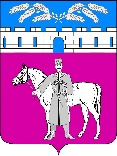 СОВЕТМАРЬЯНСКОГО СЕЛЬСКОГО ПОСЕЛЕНИЯКРАСНОАРМЕЙСКОГО РАЙОНАПРОЕКТ РЕШЕНИЕ«__»________2019г.								№ ____«О бюджете Марьянского сельского поселения Красноармейского района на 2020 год»Статья 11. Утвердить основные характеристики бюджета  на 2020 год:1) общий объем доходов в сумме 38262,2 тыс. рублей;2) общий объем расходов в сумме 38262,2 тыс. рублей;3) Верхний предел муниципального внутреннего долга Марьянского сельского поселения Красноармейского района на 01.01.2021 года в сумме 0,0 тысяч рублей, в том числе верхний предел долга по муниципальным гарантиям  Марьянского сельского поселения Красноармейского района 0 тысяч рублей4) профицит бюджета в сумме 0,0 тыс. рублей. Статья 21. Утвердить перечень главных администраторов доходов и источников финансирования дефицита бюджета Марьянского сельского поселения Красноармейского района – органов местного самоуправления согласно приложения 1, 2 к настоящему Решению.Статья 31. Утвердить объем поступлений доходов в бюджет Марьянского сельского поселения Красноармейского района на 2020 год в сумме и объеме поступления доходов согласно приложения 3 к настоящему Решению.2. Утвердить в составе доходов бюджета Марьянского сельского поселения Красноармейского района безвозмездные поступления из краевого и районного бюджетов в суммах согласно приложению 4 к настоящему +1.  Утвердить распределение расходов  бюджета Марьянского сельского поселения Красноармейского района на 2020 год по разделам и подразделам классификации расходов бюджетов на 2020 год согласно приложению 5  к настоящему решению.2. Утвердить распределение бюджетных ассигнований по целевым статьям (муниципальным программам Марьянского сельского поселения Красноармейского района и непрограммным направлениям деятельности),  видов расходов классификации расходов бюджета на 2020 год, согласно приложению  6 к настоящему Решению.3. Утвердить ведомственную структуру расходов  бюджета Марьянского сельского поселения Красноармейского района на 2020 год согласно приложению 7 к настоящему Решению.Утвердить в составе ведомственной структуры расходов перечень и коды главных распорядителей средств, целевых статей и групп, видов расходов бюджета Марьянского сельского поселения Красноармейского района.4. Утвердить в составе ведомственной структуры расходов бюджета поселения на 2020 год:1) общий объем бюджетных ассигнований, направляемых на исполнение публичных нормативных обязательств, в сумме 71,7 тыс. рублей;2) резервный фонд администрации Марьянского сельского поселения Красноармейского района в сумме  0,0 тыс. рублей;3) дорожный фонд Марьянского сельского поселения Красноармейского района в сумме 6493,7 тыс. рублей.5. Утвердить источники внутреннего финансирования дефицита бюджета Марьянского сельского поселения Красноармейского района на 2020 год согласно приложению 10 к настоящему решению.Утвердить в приложении по источникам внутреннего финансирования дефицита бюджета Марьянского сельского поселения Красноармейского района перечень и коды статей и видов источников финансирования дефицитов бюджетов.6. Утвердить нормативы отчислений доходов в бюджет Марьянского сельского поселения Красноармейского района на 2020 год согласно приложению 11 к настоящему Решению .Статья 51. Неиспользованные по состоянию на 1 января 2020 года остатки межбюджетных трансфертов, предоставленные из краевого бюджета в бюджет Марьянского сельского поселения Красноармейского района в форме субсидий, субвенций и иных межбюджетных трансфертов, имеющих целевое назначение,  подлежат возврату в доход краевого бюджета в сроки и порядке, которые установлены министерством финансов Краснодарского края. Статья 61. Установить, что предоставление субсидий юридическим лицам (за исключением субсидий государственным (муниципальным) учреждениям), индивидуальным предпринимателям, а также физическим лицам – производителям товаров, работ и услуг – в целях возмещения затрат или недополученных доходов в связи с производством (реализацией) товаров, выполнением работ, оказанием услуг, осуществляющим деятельность в Марьянском сельском поселении Красноармейского района предусмотренных частью 2 настоящей статьи, и в порядке, предусмотренном принимаемыми в соответствии с настоящим Решением нормативными правовыми актами администрации Марьянского сельского поселения Красноармейского района.2. Предоставление субсидий юридическим лицам (за исключением субсидий государственным (муниципальным) учреждениям), индивидуальным предпринимателям, а также физическим лицам – производителям товаров, работ, услуг осуществляется в случаях:1) оказания государственной поддержки субъектам малого и среднего предпринимательства;2) оказания мер социальной поддержки отдельным категориям граждан;3) оказания поддержки субъектам инвестиционной деятельности.3. Установить, что субсидии иным некоммерческим организациям, не являющимся государственными (муниципальными) учреждениями, в соответствии с пунктом 2 статьи 78.1 Бюджетного кодекса Российской Федерации предоставляются в пределах бюджетных ассигнований, предусмотренных приложением 7  к настоящему Решению. Порядок определения объема и предоставления указанных субсидий устанавливается нормативными правовыми актами администрации Марьянского сельского поселения Красноармейского района.Статья 71. Утвердить программу муниципальных внутренних заимствований Марьянского сельского поселения Красноармейского района в валюте Российской Федерации на 2020 год, согласно приложению 9 к настоящему Решению.2.  Установить предельный объем муниципального долга Марьянского сельского поселения Красноармейского района на 2020 год  в сумме 0,0 тыс. рублей.3. Утвердить программу муниципальных гарантий Марьянского сельского поселения Красноармейского района в валюте Российской Федерации на 2020 год согласно приложению 8  к настоящему Решению .4. Установить предельный объем расходов на обслуживание муниципального долга Марьянского сельского поселения Красноармейского района на 2020 год  в сумме 0,0 тыс. рублей.Статья 81.  Установить в соответствии с пунктом 3 статьи 217 Бюджетного кодекса Российской Федерации следующие основания для внесения в 2020 году изменений в сводную бюджетную роспись бюджета Марьянского сельского поселения Красноармейского района без внесения изменений в Решение  о бюджете:1) в случае перераспределения бюджетных ассигнований, предусмотренных для исполнения публичных нормативных обязательств, - в пределах общего объема указанных ассигнований, утвержденных решением о бюджете на их исполнение в текущем финансовом году, а также с его превышением не более чем на 5 процентов за счет перераспределения средств, зарезервированных в составе утвержденных бюджетных ассигнований;2) в случае изменения функций и полномочий главных распорядителей (распорядителей), получателей бюджетных средств, а также в связи с передачей муниципального имущества;3) в случае исполнения судебных актов, предусматривающих обращение взыскания на средства бюджетов бюджетной системы Российской Федерации;4) в случае использования (перераспределения) средств резервных фондов, а также средств, иным образом зарезервированных в составе утвержденных бюджетных ассигнований, с указанием в решении о бюджете объема и направлений их использования;5) в случае получения субсидий, субвенций, иных межбюджетных трансфертов и безвозмездных поступлений от физических и юридических лиц, имеющих целевое назначение, сверх объемов, утвержденных решением о бюджете, а также в случае сокращения (возврата при отсутствии потребности) указанных средств;6) в случае изменения типа муниципальных учреждений и организационно-правовой формы муниципальных унитарных предприятий.2. В соответствии со статьей 35 Бюджетного кодекса Российской Федерации разрешить администрации Марьянского сельского поселения Красноармейского района при наличии кассового разрыва производить  отвлечение временно свободных средств, выделенных из краевого  и районного бюджетов на расходы местного бюджета, с обязательным последующим восстановлением в течение текущего финансового года.Статья 9Увеличить размеры денежного вознаграждения лиц, замещающих муниципальные должности администрации Марьянского сельского поселения Красноармейского района, а также размеры месячных базовых окладов муниципальных служащих в соответствии с замещаемыми ими должностями муниципальной службы и размеры месячных окладов муниципальных служащих в соответствии с присвоенными им классными чинами муниципальной службы с 01. Января 2020 года на 5 процентов.Индексировать с 01.01.2020 г. на 5% размер базовых окладов работников администрации Марьянского сельского поселения Красноармейского района, замещающих должности, не являющиеся должностями муниципальной службы, Осуществить индексацию с 01.01.2020 г. на 5% размера базовых окладов работникам муниципальных учреждений, перешедших на  отраслевые системы оплаты труда, за исключением отдельной категории работников, оплата которых повышается в соответствии с Указом Президента РФ от 01.06.2012г.  № 597 «О мероприятиях по реализации государственной социальной политики».4.  Установить, что администрация Марьянского сельского поселения не вправе принимать решения, приводящие к увеличению в 2020 году штатной численности муниципальных служащих, за исключением случаев принятия решений о наделении органов местного самоуправления Красноармейского района дополнительными функциями, требующими увеличения штатной численности.Статья 101.  Установить, что в 2020 году администрация Марьянского сельского поселения Красноармейский район, вправе осуществлять оплату услуг кредитных организаций по перечислению заработной платы лицам, замещающим муниципальные должности  администрации Марьянского сельского поселения Красноармейского района, лицам, замещающим должности муниципальной гражданской службы администрации Марьянского сельского поселения Красноармейского района, и работникам согласно соответствующим договорам в пределах утвержденных смет доходов и расходов указанных органов и учреждений.2. Средства в валюте Российской Федерации, полученные муниципальными казенными учреждениями от платных услуг и иной приносящей доход деятельности, зачисляются в полном объеме в бюджет Марьянского сельского поселения Красноармейского района.3.  Средства в валюте Российской Федерации, поступающие во временное распоряжение  казенных учреждений Марьянского сельского поселения Красноармейского района в соответствии с законодательными и иными нормативными правовыми актами Российской Федерации и нормативными правовыми актами Марьянского сельского поселения Красноармейского района, учитываются на лицевых счетах, открытых им в Управлении федерального казначейства Краснодарского края, в установленном порядке.Статья 11Нормативные правовые акты Марьянского сельского поселения Красноармейского района подлежат приведению в соответствие с настоящим Решением в двухмесячный срок со дня вступления в силу настоящего Решения.Статья 12 Остатки средств бюджета Марьянского сельского поселения Красноармейского района, сложившиеся на начало финансового года направляются на :- покрытие временных кассовых разрывов, возникающих в ходе исполнения бюджета Марьянского сельского поселения Красноармейского района в текущем финансовом году, в объеме, необходимом для их покрытия;- оплату заключенных от имени администрации Марьянского сельского поселения Красноармейского района муниципальных контрактов на поставку товаров, выполнение работ, оказания услуг, подлежащих в соответствии с условиями этих муниципальных контрактов оплате в отчетном финансовом году, в объеме, не превышающем суммы остатка неиспользованных бюджетных ассигнований на указанные цели,  в случае осуществления заказчиком приемки поставленного товара, выполненной работы (ее результатов), оказанной услуги, а также отдельных этапов поставки товара, выполнения работы, оказания услуги указанных муниципальных контрактов в установленном законодательством порядке в отчетном финансовом году.Статья 13Опубликовать настоящее Решение в установленном порядке.Статья 14Настоящее Решение вступает в силу с 1 января 2020 года.Контроль за выполнением настоящего решения возложить на постоянную комиссию по вопросам экономики, бюджету, финансам, налогам и распоряжению муниципальной собственностью (Харченко).ГлаваМарьянского сельского поселения Красноармейского района                                                                 А.П. МакарецПредседательСовета депутатов Марьянского сельского поселенияКрасноармейского района					                   М.С. БагалийПРИЛОЖЕНИЕ № 1к решению Совета Марьянского сельского поселенияКрасноармейского районаот _____________ г. № Перечень главных администраторов  доходов и источников финансирования дефицита бюджета Марьянского сельского поселения Красноармейского района  — органы местного самоуправленияПРИЛОЖЕНИЕ № 2к решению Совета Марьянского сельского поселенияКрасноармейского районаот _________ г. № Перечень и коды главных администраторов доходов бюджета Марьянского сельского поселения Красноармейского района – органы государственной власти Краснодарского края на 2020 год*По видам и подвидам доходов, входящим в соответствующий группировочный код бюджетной классификации,  зачисляемым в местные бюджеты в соответствии с законодательством Российской Федерации.ПРИЛОЖЕНИЕ № 3к решению Совета Марьянского сельского поселенияКрасноармейского районаот __________ г. № Поступление доходовв бюджет Марьянского сельского поселения                                  Красноармейского района в 2020 году                                                                                                                   (тыс.руб.)ПРИЛОЖЕНИЕ № 4к решению Совета Марьянского сельского поселенияКрасноармейского районаот 15.11.2019 г. № Безвозмездные поступления доходовв бюджет Марьянского сельского поселения                                  Красноармейского района в 2020 году                                                                                                                 (тыс.руб.)ПРИЛОЖЕНИЕ № 8к решению Совета Марьянского сельского поселенияКрасноармейского районаот __________ г. № Программа муниципальных гарантий Марьянского сельского поселения Красноармейского района в валюте Российской Федерации на2020 год.За счет источников финансирования дефицита бюджетаМарьянского сельского поселения Красноармейскогорайона                                                                                                                           0ПРИЛОЖЕНИЕ № 9к решению Совета Марьянского сельского поселенияКрасноармейского районаот __________ г. № Программа муниципальных внутренних заимствований Марьянского сельского поселения Красноармейского района в валюте Российской Федерации на  2020 год.(тыс.руб.)Муниципальные ценные бумаги Марьянского                            сельского поселения Красноармейского района                                   всего:                                                                                                     0,0       в том числе:привлеченные                                                                                        0,0погашение основной суммы долга                                                      0,0        Бюджетные кредиты, привлеченные в местный бюджет от других бюджетов бюджетной системы Российской Федерации, всего                                                             0,0В том числе:привлеченные                                                                                         0,0погашение основной суммы долга                                                       0,0Кредиты, полученные  в бюджет Марьянского                            сельского поселения Красноармейского района  от кредитных организаций  всего:                                                                                  0,0в том числе:привлечение                                                                                              0,0погашение                                                                                                  0,0ПРИЛОЖЕНИЕ № 10к решению Совета Марьянского сельского поселенияКрасноармейского районаОт__________ г. №  Источники внутреннего финансирования дефицитабюджета Марьянского сельского поселения Красноармейского районана 2020 год                                                                                                      (тыс. руб.)ПРИЛОЖЕНИЕ № 11к решению Совета Марьянского сельского поселенияКрасноармейского районаот ____________ г. № Нормативы отчислений доходов вбюджет Марьянского сельского поселения Красноармейского районана 2020 год(процентов)ГлаваМарьянского сельского поселенияКрасноармейского района 						А.П. МакарецКод бюджетной классификации Российской ФедерацииКод бюджетной классификации Российской ФедерацииНаименование администратора доходов и источников финансирования дефицита бюджета Марьянского сельского поселения Красноармейского районаНаименование администратора доходов и источников финансирования дефицита бюджета Марьянского сельского поселения Красноармейского районаадминистратора доходов и источников финансирования дефицита бюджета Марьянского сельского поселения Красноармейского районадоходов и источников финансирования дефицита бюджета Марьянского сельского поселения Красноармейского районаНаименование администратора доходов и источников финансирования дефицита бюджета Марьянского сельского поселения Красноармейского районаНаименование администратора доходов и источников финансирования дефицита бюджета Марьянского сельского поселения Красноармейского района1233910Контрольно-счетная палата муниципального образования Красноармейский районКонтрольно-счетная палата муниципального образования Красноармейский район9101 16 18050 10 0000 140Денежные взыскания (штрафы) за нарушение бюджетного законодательства (в части бюджетов сельских поселений)Денежные взыскания (штрафы) за нарушение бюджетного законодательства (в части бюджетов сельских поселений)992Администрация Марьянскогосельского поселения Красноармейского районаАдминистрация Марьянскогосельского поселения Красноармейского района       9929929921 00 00000 00 0000 0001 11 00000 00 0000 0001 11 01050 10 0000 120Налоговые и неналоговые доходыДоходы от использования имущества, находящегося в государственной и муниципальной собственностиДоходы в виде прибыли, приходящейся на доли в уставных (складочных) капиталах хозяйственных товариществ и обществ, или дивидендов по акциям, принадлежащим сельским поселениямНалоговые и неналоговые доходыДоходы от использования имущества, находящегося в государственной и муниципальной собственностиДоходы в виде прибыли, приходящейся на доли в уставных (складочных) капиталах хозяйственных товариществ и обществ, или дивидендов по акциям, принадлежащим сельским поселениям9921 11 02085 10 0000 120Доходы от размещения сумм, аккумулируемых в ходе проведения аукционов по продаже акций, находящихся в собственности сельских поселенийДоходы от размещения сумм, аккумулируемых в ходе проведения аукционов по продаже акций, находящихся в собственности сельских поселений9929921 11 05025 10 0000 1201 11 05035 10 0000 120Доходы, получаемые в виде арендной платы, а также средства от продажи права на заключение договоров аренды за земли, находящиеся в собственности сельских поселений (за исключением земельных участков муниципальных бюджетных и автономных учреждений)Доходы от сдачи в аренду имущества, находящегося в оперативном управлении органов управления сельских поселений и созданных ими учреждений (за исключением имущества муниципальных автономных учреждений)Доходы, получаемые в виде арендной платы, а также средства от продажи права на заключение договоров аренды за земли, находящиеся в собственности сельских поселений (за исключением земельных участков муниципальных бюджетных и автономных учреждений)Доходы от сдачи в аренду имущества, находящегося в оперативном управлении органов управления сельских поселений и созданных ими учреждений (за исключением имущества муниципальных автономных учреждений)9921 11 07015 10 0000 120Доходы от перечисления части прибыли, остающейся после уплаты  налогов и иных  обязательных  платежей  муниципальных  унитарных  предприятий, созданных сельскими поселениямиДоходы от перечисления части прибыли, остающейся после уплаты  налогов и иных  обязательных  платежей  муниципальных  унитарных  предприятий, созданных сельскими поселениями9921 11 09035 10 0000 120Доходы от эксплуатации и использования имущества автомобильных дорог, находящихся в собственности сельских поселенийДоходы от эксплуатации и использования имущества автомобильных дорог, находящихся в собственности сельских поселений9921 11 09045 10 0000 120Прочие поступления от использования имущества, находящихся в собственности сельских поселений (за исключением имущества муниципальных автономных учреждений, а также имущества муниципальных унитарных предприятий, в том числе казенных)Прочие поступления от использования имущества, находящихся в собственности сельских поселений (за исключением имущества муниципальных автономных учреждений, а также имущества муниципальных унитарных предприятий, в том числе казенных)9929921 13 00000 00 0000 1301 13 01995 10 0000 130Доходы от оказания платных услуг (работ)Прочие доходы от оказания платных услуг (работ) получателями средств  бюджетов сельских поселенийДоходы от оказания платных услуг (работ)Прочие доходы от оказания платных услуг (работ) получателями средств  бюджетов сельских поселений9921 13 02995 10 0000 130Прочие доходы от компенсации затрат бюджетов сельских поселенийПрочие доходы от компенсации затрат бюджетов сельских поселений992      9921 14 00000 00 0000 4101 14 01050 10 0000 410Доходы от продажи квартирДоходы от продажи квартир, находящихся в собственности сельских поселенийДоходы от продажи квартирДоходы от продажи квартир, находящихся в собственности сельских поселений9921 14 02052 10 0000 410Доходы от реализации имущества, находящегося в оперативном управлении учреждений, находящихся в ведении органов управления сельских поселений (за исключением имущества муниципальных бюджетных и автономных учреждений), в части реализации основных средств по указанному имуществуДоходы от реализации имущества, находящегося в оперативном управлении учреждений, находящихся в ведении органов управления сельских поселений (за исключением имущества муниципальных бюджетных и автономных учреждений), в части реализации основных средств по указанному имуществу9921 14 02053 10 0000 410Доходы от реализации иного имущества, находящегося в собственности  сельских поселений (за исключением имущества муниципальных бюджетных и автономных учреждений, а также имущества муниципальных унитарных предприятий, в том числе казенных), в части реализации основных средств по указанному имуществуДоходы от реализации иного имущества, находящегося в собственности  сельских поселений (за исключением имущества муниципальных бюджетных и автономных учреждений, а также имущества муниципальных унитарных предприятий, в том числе казенных), в части реализации основных средств по указанному имуществу9921 14 02052 10 0000 440Доходы от реализации имущества, находящегося в оперативном управлении учреждений, находящихся в ведении органов управления сельских поселений (за исключением имущества муниципальных бюджетных и автономных учреждений), в части реализации материальных запасов по указанному имуществуДоходы от реализации имущества, находящегося в оперативном управлении учреждений, находящихся в ведении органов управления сельских поселений (за исключением имущества муниципальных бюджетных и автономных учреждений), в части реализации материальных запасов по указанному имуществу9921 14 02053 10 0000 440Доходы от реализации иного имущества, находящегося в собственности  сельских поселений (за исключением имущества муниципальных бюджетных и автономных учреждений, а также имущества муниципальных унитарных предприятий, в том числе казенных), в части реализации материальных запасов по указанному имуществуДоходы от реализации иного имущества, находящегося в собственности  сельских поселений (за исключением имущества муниципальных бюджетных и автономных учреждений, а также имущества муниципальных унитарных предприятий, в том числе казенных), в части реализации материальных запасов по указанному имуществу9921 14 03050 10 0000 410Средства от распоряжения и реализации   конфискованного   и   иного имущества, обращенного в доходы сельских поселений (в части реализации  основных средств по указанному имуществу)Средства от распоряжения и реализации   конфискованного   и   иного имущества, обращенного в доходы сельских поселений (в части реализации  основных средств по указанному имуществу)9921 14 03050 10 0000 440Средства  от  распоряжения  и  реализации   конфискованного   и   иного имущества,  обращенного  в  доходы  сельских поселений   (в   части   реализации материальных запасов по указанному имуществу)Средства  от  распоряжения  и  реализации   конфискованного   и   иного имущества,  обращенного  в  доходы  сельских поселений   (в   части   реализации материальных запасов по указанному имуществу)9921 14 04050 10 0000 420Доходы от продажи нематериальных активов, находящихся  в  собственности сельских поселенийДоходы от продажи нематериальных активов, находящихся  в  собственности сельских поселений992992       9921 15 00000 00 0000 1401 15 02000 00 0000 1401 15 02050 10 0000 140Административные платежи и сборыПлатежи, взимаемые государственными и муниципальными органами (организациями) за выполнение определенных функцийПлатежи, взимаемые органами управления (организациями) сельских поселений за выполнение определенных функцийАдминистративные платежи и сборыПлатежи, взимаемые государственными и муниципальными органами (организациями) за выполнение определенных функцийПлатежи, взимаемые органами управления (организациями) сельских поселений за выполнение определенных функций9921 16 00000 00 0000 000Штрафные санкции, возмещение ущерба.Штрафные санкции, возмещение ущерба.9921 16 07030 10 0000 140Штрафы, неустойки, пени, уплаченные в соответствии с договором аренды лесного участка или договором купли-продажи лесных насаждений в случае неисполнения или ненадлежащего исполнения обязательств перед муниципальным органом (муниципальным казенным учреждением) сельского поселенияШтрафы, неустойки, пени, уплаченные в соответствии с договором аренды лесного участка или договором купли-продажи лесных насаждений в случае неисполнения или ненадлежащего исполнения обязательств перед муниципальным органом (муниципальным казенным учреждением) сельского поселения9921 16 07040 10 0000 140Штрафы, неустойки, пени, уплаченные в соответствии с договором водопользования в случае неисполнения или ненадлежащего исполнения обязательств перед муниципальным органом (муниципальным казенным учреждением) сельского поселенияШтрафы, неустойки, пени, уплаченные в соответствии с договором водопользования в случае неисполнения или ненадлежащего исполнения обязательств перед муниципальным органом (муниципальным казенным учреждением) сельского поселения992 9929929921 16 07090 10 0000 1401 16 07010 10 0000 1401 16 10031 10 0000 1401 16 10032 10 0000 140Иные штрафы, неустойки, пени, уплаченные в соответствии с законом или договором в случае неисполнения или ненадлежащего исполнения обязательств перед муниципальным органом, (муниципальным казенным учреждением) сельского поселенияШтрафы, неустойки, пени, уплаченные в случае просрочки исполнения поставщиком (подрядчиком, исполнителем) обязательств, предусмотренных муниципальным контрактом, заключенным муниципальным органом, казенным учреждением сельского поселенияВозмещение ущерба при возникновении страховых случаев, когда выгодоприобретателями выступают получатели средств бюджета сельского поселения.Прочее возмещение ущерба, причиненного муниципальному имуществу сельского поселения (за исключением имущества, закрепленного за муниципальными бюджетными (автономными) учреждениями, унитарными предприятиями)Иные штрафы, неустойки, пени, уплаченные в соответствии с законом или договором в случае неисполнения или ненадлежащего исполнения обязательств перед муниципальным органом, (муниципальным казенным учреждением) сельского поселенияШтрафы, неустойки, пени, уплаченные в случае просрочки исполнения поставщиком (подрядчиком, исполнителем) обязательств, предусмотренных муниципальным контрактом, заключенным муниципальным органом, казенным учреждением сельского поселенияВозмещение ущерба при возникновении страховых случаев, когда выгодоприобретателями выступают получатели средств бюджета сельского поселения.Прочее возмещение ущерба, причиненного муниципальному имуществу сельского поселения (за исключением имущества, закрепленного за муниципальными бюджетными (автономными) учреждениями, унитарными предприятиями)9929929929929921 16 10061 10 0000 14016 10062 10 0000 1401 16 10081 10 0000 1401 16 10082 10 0000 1401 16 18050 10 0000 140Платежи в целях возмещения убытков, причиненных уклонением от заключения с муниципальным органом сельского поселения (муниципальным казенным учреждением) муниципального контракта (за исключением муниципального контракта, финансируемого за счет средств муниципального дорожного фонда)Платежи в целях возмещения убытков, причиненных уклонением от заключения с муниципальным органом сельского поселения (муниципальным казенным учреждением) муниципального контракта, финансируемого за счет средств муниципального дорожного фондаПлатежи в целях возмещения ущерба при расторжении муниципального контракта, финансируемого за счет средств муниципального дорожного фонда сельского поселения, в связи с односторонним отказом исполнителя (подрядчика) от его исполненияПлатежи в целях возмещения ущерба при расторжении муниципального контракта, финансируемого за счет средств муниципального дорожного фонда сельского поселения, в связи с односторонним отказом исполнителя (подрядчика) от его исполненияДенежные взыскания (штрафы) за нарушение  бюджетного  законодательства (в части  бюджетов  сельских поселений)Платежи в целях возмещения убытков, причиненных уклонением от заключения с муниципальным органом сельского поселения (муниципальным казенным учреждением) муниципального контракта (за исключением муниципального контракта, финансируемого за счет средств муниципального дорожного фонда)Платежи в целях возмещения убытков, причиненных уклонением от заключения с муниципальным органом сельского поселения (муниципальным казенным учреждением) муниципального контракта, финансируемого за счет средств муниципального дорожного фондаПлатежи в целях возмещения ущерба при расторжении муниципального контракта, финансируемого за счет средств муниципального дорожного фонда сельского поселения, в связи с односторонним отказом исполнителя (подрядчика) от его исполненияПлатежи в целях возмещения ущерба при расторжении муниципального контракта, финансируемого за счет средств муниципального дорожного фонда сельского поселения, в связи с односторонним отказом исполнителя (подрядчика) от его исполненияДенежные взыскания (штрафы) за нарушение  бюджетного  законодательства (в части  бюджетов  сельских поселений)9921 16 32000 10 0000 140Денежные взыскания,  налагаемые в возмещение ущерба, причиненного в результате  незаконного  или   нецелевого   использования бюджетных средств в части  бюджетов  сельских поселенийДенежные взыскания,  налагаемые в возмещение ущерба, причиненного в результате  незаконного  или   нецелевого   использования бюджетных средств в части  бюджетов  сельских поселений9921 16 51040 02 0000 140Денежные взыскания (штрафы),  установленные законами субъектов  Российской Федерации за  несоблюдение муниципальных правовых актов, зачисляемые в бюджеты поселенийДенежные взыскания (штрафы),  установленные законами субъектов  Российской Федерации за  несоблюдение муниципальных правовых актов, зачисляемые в бюджеты поселений9929921 17 00000 00 0000 0001 17 01050 10 0000 180Прочие неналоговые доходыНевыясненные поступления, зачисляемые в бюджет сельских поселенийПрочие неналоговые доходыНевыясненные поступления, зачисляемые в бюджет сельских поселений9921 17 05050 10 0000 180Прочие неналоговые доходы бюджетов сельских поселенийПрочие неналоговые доходы бюджетов сельских поселений9922 00 00000 00 0000 000Безвозмездные поступленияБезвозмездные поступления9922 02 00000 00 0000 000Безвозмездные поступления от других бюджетов бюджетной системы Российской ФедерацииБезвозмездные поступления от других бюджетов бюджетной системы Российской Федерации9922 02 10000 00 0000 150Дотации бюджетам субъектов Российской Федерации Дотации бюджетам субъектов Российской Федерации 9922 02 15001 00 0000 150Дотации на выравнивание уровня бюджетной обеспеченностиДотации на выравнивание уровня бюджетной обеспеченности9922 02 15001 10 0000 150Дотации бюджетам сельских поселений на выравнивание уровня бюджетной обеспеченностиДотации бюджетам сельских поселений на выравнивание уровня бюджетной обеспеченности9922 02 15002 00 0000 150Дотации бюджетам на поддержку мер по обеспечению сбалансированности бюджетовДотации бюджетам на поддержку мер по обеспечению сбалансированности бюджетов9922 02 15002 10 0000 150Дотации бюджетам сельских поселений на поддержку мер по обеспечению сбалансированности бюджетовДотации бюджетам сельских поселений на поддержку мер по обеспечению сбалансированности бюджетов9929929922 02 20000 00 0000 1502 02 25555 00 0000 1502 02 25555 10 0000 150Субсидии бюджетам субъектов Российской Федерации (межбюджетные субсидии)Субсидии на реализацию программ формирования современной городской средыСубсидии бюджетам сельских поселений на реализацию программ формирования современной городской среды.Субсидии бюджетам субъектов Российской Федерации (межбюджетные субсидии)Субсидии на реализацию программ формирования современной городской средыСубсидии бюджетам сельских поселений на реализацию программ формирования современной городской среды.9922 02 29999 00 0000 150Прочие субсидии Прочие субсидии 9922 02 29999 10 0000 150Прочие субсидии бюджетам сельских поселенийПрочие субсидии бюджетам сельских поселений9922 02 30000 00 0000 150Субвенции бюджетам субъектов Российской Федерации и муниципальных образованийСубвенции бюджетам субъектов Российской Федерации и муниципальных образований9922 02 35118 10 0000 150Субвенции бюджетам сельских поселений на осуществление первичного воинского учета на территориях, где отсутствуют военные комиссариатыСубвенции бюджетам сельских поселений на осуществление первичного воинского учета на территориях, где отсутствуют военные комиссариаты9922 02 30024 10 0000 150Субвенции бюджетам сельских поселений на выполнение передаваемых полномочий субъектов Российской ФедерацииСубвенции бюджетам сельских поселений на выполнение передаваемых полномочий субъектов Российской Федерации9922 02 40000 00 0000 150Иные межбюджетные трансфертыИные межбюджетные трансферты992202 40014 10 0000150Межбюджетные трансферты, передаваемые бюджетам муниципальных образований на осуществление части полномочий по решению вопросов местного значения в соответствии с заключенными соглашениямиМежбюджетные трансферты, передаваемые бюджетам муниципальных образований на осуществление части полномочий по решению вопросов местного значения в соответствии с заключенными соглашениями9922 02 49999 10 0000 150Прочие межбюджетные трансферты, передаваемые бюджетам сельских поселенийПрочие межбюджетные трансферты, передаваемые бюджетам сельских поселений9922 07 00000 00 0000 180Прочие безвозмездные поступленияПрочие безвозмездные поступления9922 07 05030 10 0000 180Прочие безвозмездные поступления в бюджеты сельских поселенийПрочие безвозмездные поступления в бюджеты сельских поселений9929922 08 00000 00 0000 0002 08 05000 10 0000 150Перечисления для осуществления возврата (зачета) и излишне уплаченных или излишне взысканных сумм налогов, сборов и иных платежей, а также сумм процентов за несвоевременное осуществление такого возврата и процентов начисленных на излишне взысканные суммы.Перечисления из бюджетов поселений (в бюджеты поселений) для осуществления возврата (зачета) излишне уплаченных или излишне взысканных сумм налогов, сборов и иных платежей, а также сумм процентов за несвоевременное осуществление такого возврата и процентов, начисленных на излишне взысканные суммыПеречисления для осуществления возврата (зачета) и излишне уплаченных или излишне взысканных сумм налогов, сборов и иных платежей, а также сумм процентов за несвоевременное осуществление такого возврата и процентов начисленных на излишне взысканные суммы.Перечисления из бюджетов поселений (в бюджеты поселений) для осуществления возврата (зачета) излишне уплаченных или излишне взысканных сумм налогов, сборов и иных платежей, а также сумм процентов за несвоевременное осуществление такого возврата и процентов, начисленных на излишне взысканные суммы9922 18 00000 00 0000 000Доходы бюджетов бюджетной системы Российской Федерации от возврата бюджетами бюджетной системы Российской Федерации и организациями остатков субсидий, субвенций и иных межбюджетных трансфертов, имеющих целевое назначение, прошлых летДоходы бюджетов бюджетной системы Российской Федерации от возврата бюджетами бюджетной системы Российской Федерации и организациями остатков субсидий, субвенций и иных межбюджетных трансфертов, имеющих целевое назначение, прошлых лет9922 18 05000 10 0000 150Доходы бюджетов сельских поселений от возврата бюджетными учреждениями остатков субсидий прошлых летДоходы бюджетов сельских поселений от возврата бюджетными учреждениями остатков субсидий прошлых лет9922 18 05010 10 0000 150Доходы бюджетов сельских поселений от возврата бюджетными учреждениями остатков субсидий прошлых летДоходы бюджетов сельских поселений от возврата бюджетными учреждениями остатков субсидий прошлых лет9922 18 05030 10 0000 150Доходы бюджетов сельских поселений от возврата иными организациями остатков субсидий прошлых летДоходы бюджетов сельских поселений от возврата иными организациями остатков субсидий прошлых лет9922 19 00000 00 0000 000Возврат остатков субсидий, субвенций и иных межбюджетных трансфертов, имеющих целевое назначение, прошлых летВозврат остатков субсидий, субвенций и иных межбюджетных трансфертов, имеющих целевое назначение, прошлых лет9922 19 00000 10 0000 150Возврат остатков субсидий, субвенций и иных межбюджетных трансфертов, имеющих целевое назначение, прошлых лет из бюджетов сельских поселенийВозврат остатков субсидий, субвенций и иных межбюджетных трансфертов, имеющих целевое назначение, прошлых лет из бюджетов сельских поселенийИсточники  финансирования дефицита бюджетаИсточники  финансирования дефицита бюджетаИсточники  финансирования дефицита бюджетаИсточники  финансирования дефицита бюджета9920 10 50201 10 0000 5100 10 50201 10 0000 510Увеличение прочих остатков денежных средств бюджетов сельских поселений9920 10 50201 10 0000 6100 10 50201 10 0000 610Уменьшение прочих остатков денежных средств бюджетов сельских поселений99201 02 00 00 00 0000 70001 02 00 00 00 0000 700Получение кредитов, предоставленных кредитными организациями в валюте Российской Федерации99201 02 00 00 10 0000 71001 02 00 00 10 0000 710Получение кредитов, полученных от кредитных организаций бюджетом сельского поселения в валюте Российской Федерации 99201 02 00 00 00 0000 80001 02 00 00 00 0000 800Погашение кредитов, предоставленных кредитными организациями в валюте Российской Федерации99201 02 00 00 10 0000 81001 02 00 00 10 0000 810Погашение кредитов, полученных от кредитных организаций бюджетом сельского поселения в валюте Российской Федерации 99201 03 01 00 00 0000 70001 03 01 00 00 0000 700Получение бюджетных кредитов от других бюджетов бюджетной системы Российской Федерации в валюте Российской Федерации99201 03 01 00 10 0000 71001 03 01 00 10 0000 710Получение кредитов от других бюджетов бюджетной системы Российской Федерации бюджетами сельских поселений в валюте Российской Федерации99201 03 01 00 00 0000 80001 03 01 00 00 0000 800Погашение бюджетных кредитов, полученных от других бюджетов бюджетной системы Российской Федерации в валюте Российской Федерации99201 03 01 00 10 0000 81001 03 01 00 10 0000 810Погашение бюджетами сельских поселений кредитов от других бюджетов бюджетной системы Российской Федерации в валюте Российской ФедерацииКод бюджетной классификации Российской ФедерацииКод бюджетной классификации Российской ФедерацииНаименование главного администратора доходов главного администратора доходовКод доходов бюджета сельского поселенияНаименование главного администратора доходов 123805Министерство финансов Краснодарского края8051 16 18050 10 0000 140Денежные взыскания (штрафы) за нарушение бюджетного законодательства (в части бюджетов поселений)808Департамент финансово-бюджетного надзора Краснодарского края8081 16 51040 02 0000 140Денежные взыскания (штрафы), установленные законами субъектов Российской Федерации за несоблюдение муниципальных правовых актов, зачисляемые в бюджеты поселений816Министерство экономикиКраснодарского края8161 16 33050 10 0000 140Денежные взыскания (штрафы) за нарушение законодательства Российской Федерации о контрактной системе в сфере закупок товаров, работ, услуг для обеспечения государственных и муниципальных нужд для нужд сельских поселений821Департамент имущественных отношений Краснодарского края8211 16 51040 02 0000 140Денежные взыскания (штрафы), установленные законами субъектов Российской Федерации за несоблюдение муниципальных правовых  актов, зачисляемые в бюджеты поселений854Министерство природных ресурсов  Краснодарского края8541 16 25010 01 0000 140Денежные взыскания (штрафы) за нарушение законодательства Российской Федерации  о  недрах8541 16 25020 01 0000 140Денежные  взыскания  (штрафы)  за нарушение законодательства Российской Федерации об особо охраняемых природных  территориях8541 16 25030 01 0000 140Денежные взыскания (штрафы) за нарушение законодательства Российской Федерации об охране и использовании животного мира8541 16 25040 01 0000 140Денежные взыскания (штрафы) за нарушение законодательства об экологической экспертизе8541 16 25050 01 0000 140Денежные взыскания (штрафы) за нарушение законодательства в области охраны окружающей среды8541 16 25060 01 0000 140Денежные  взыскания  (штрафы)  за нарушение земельного законодательства     Код дохода                                                                                             Наименование  доходаСумма1231 00 00000 00 0000 000Доходы26757,01 01 02000 01 0000 110Налог на доходы физических лиц8658,21 03 02000 01 0000 110Акцизы по подакцизным товарам (продукции), производимым на территории Российской Федерации6493,71 05 03000 01 0000 110Единый сельскохозяйственный налог106,51 06 01030 10 0000 110Налог на имущество физических лиц5800,01 06 06000 00 0000 110Земельный налог5503,61 11 05025 10 0000 1201 11 05035 10 0000 120Доходы, получаемые в виде арендной платы, а также средства от продажи права на заключение договоров аренды за земли, находящиеся в собственности сельских поселений (за исключением земельных участков муниципальных бюджетных и автономных учреждений)Доходы от сдачи в аренду имущества, находящегося в оперативном управлении органов управления поселений и созданных ими учреждений (за исключением имущества муниципальных автономных учреждений)150,040,01 16 10061 10 0000 140Денежные взыскания (штрафы) за нарушение законодательства Российской Федерации о размещении  заказов на поставки товаров, выполнение работ, оказание услуг для нужд поселений 5,0Итого собственные доходы26757,02 00 00000 00 0000 000Безвозмездные поступления11505,22 02 00000 00 0000 0002 02 01000 10 0000 150Безвозмездные поступления от других бюджетов бюджетной системы Российской ФедерацииДотации на           выравнивание бюджетной обеспеченности                                               11405,210968,22 02 30000 00 0000 150Субвенции бюджетам бюджетной системы Российской Федерации437,02 07 05000 00 0000 150Прочие безвозмездные поступления в бюджеты поселений100,0Всего доходов38262,2    Код дохода                                                                                             Наименование  доходаСумма1232 00 00000 00 0000 000Безвозмездные поступления11505,22 02 00000 00 0000 000Безвозмездные поступления от других бюджетов бюджетной системы Российской Федерации11405,22 02 01000 10 0000 1502 02 15001 10 0000 150Дотации на           выравнивание бюджетной обеспеченности                                               Дотации бюджетам сельских поселений на выравнивание уровня бюджетной обеспеченности 10968,2 10968,22 02 30000 00 0000 150Субвенции бюджетам бюджетной системы Российской Федерации437,02 02 30024 10 0000 150Субвенции бюджетам сельских поселений на выполнение передаваемых полномочий субъектов Российской Федерации7,62 02 35118 10 0000 150Субвенции бюджетам сельских поселений на осуществление первичного воинского учета на территориях, где отсутствуют военные комиссариаты 429,42 07 00000 00 0000 180Прочие безвозмездные поступления100,02 07 05030 10 0000 180Прочие безвозмездные поступления в бюджеты сельских поселений100,0ПРИЛОЖЕНИЕ № 5ПРИЛОЖЕНИЕ № 5           к решению Совета Марьянского сельского поселения           к решению Совета Марьянского сельского поселенияКрасноармейского районаКрасноармейского районаот                    г. №от                    г. №                      Распределение расходов бюджета Марьянского                      Распределение расходов бюджета Марьянского                      Распределение расходов бюджета Марьянского                      Распределение расходов бюджета Марьянского                      Распределение расходов бюджета Марьянского                      Распределение расходов бюджета Марьянского                      Распределение расходов бюджета Марьянского                      Распределение расходов бюджета Марьянскогосельского поселения на 2019 год по разделам и подразделам функциональной сельского поселения на 2019 год по разделам и подразделам функциональной сельского поселения на 2019 год по разделам и подразделам функциональной сельского поселения на 2019 год по разделам и подразделам функциональной сельского поселения на 2019 год по разделам и подразделам функциональной сельского поселения на 2019 год по разделам и подразделам функциональной сельского поселения на 2019 год по разделам и подразделам функциональной сельского поселения на 2019 год по разделам и подразделам функциональной сельского поселения на 2019 год по разделам и подразделам функциональной сельского поселения на 2019 год по разделам и подразделам функциональной сельского поселения на 2019 год по разделам и подразделам функциональной классификации расходовклассификации расходовклассификации расходов№ п/пКод бюджетной классификацииКод бюджетной классификацииНаименованиеНаименованиеНаименованиеНаименованиеСумма                             (тыс.руб)Сумма                             (тыс.руб)   Всего расходов   Всего расходов   Всего расходов38262,238262,2   в том числе :   в том числе :1.01000100Общегосударственные вопросыОбщегосударственные вопросыОбщегосударственные вопросыОбщегосударственные вопросы12996,112996,101020102Функционирование высшего должностного лица субъекта Российской Федерации и муниципального образованияФункционирование высшего должностного лица субъекта Российской Федерации и муниципального образованияФункционирование высшего должностного лица субъекта Российской Федерации и муниципального образованияФункционирование высшего должностного лица субъекта Российской Федерации и муниципального образования1109,01109,001040104Функционирование Правительства Российской Федерации, высших исполнительных органов государственной власти субъектов Российской Федерации, местных администрацийФункционирование Правительства Российской Федерации, высших исполнительных органов государственной власти субъектов Российской Федерации, местных администрацийФункционирование Правительства Российской Федерации, высших исполнительных органов государственной власти субъектов Российской Федерации, местных администрацийФункционирование Правительства Российской Федерации, высших исполнительных органов государственной власти субъектов Российской Федерации, местных администраций6628,66628,601060106Обеспечение деятельности финансовых, налоговых и таможенных органов и органов финансового (финансово-бюджетного) надзораОбеспечение деятельности финансовых, налоговых и таможенных органов и органов финансового (финансово-бюджетного) надзораОбеспечение деятельности финансовых, налоговых и таможенных органов и органов финансового (финансово-бюджетного) надзораОбеспечение деятельности финансовых, налоговых и таможенных органов и органов финансового (финансово-бюджетного) надзора200,2200,201070107Обеспечение проведения выборов и референдумовОбеспечение проведения выборов и референдумовОбеспечение проведения выборов и референдумовОбеспечение проведения выборов и референдумов611,8611,801130113Другие общегосударственные вопросыДругие общегосударственные вопросыДругие общегосударственные вопросыДругие общегосударственные вопросы4446,54446,52.02000200Национальная оборонаНациональная оборонаНациональная оборонаНациональная оборона429,4429,402030203Мобилизационная и вневойсковая подготовкаМобилизационная и вневойсковая подготовкаМобилизационная и вневойсковая подготовкаМобилизационная и вневойсковая подготовка429,4429,43.03000300Национальная безопасность и правоохранительная деятельностьНациональная безопасность и правоохранительная деятельностьНациональная безопасность и правоохранительная деятельностьНациональная безопасность и правоохранительная деятельность1350135003090309Защита населения и территории от последствий чрезвычайных ситуаций природного и техногенного характера, гражданская оборонаЗащита населения и территории от последствий чрезвычайных ситуаций природного и техногенного характера, гражданская оборонаЗащита населения и территории от последствий чрезвычайных ситуаций природного и техногенного характера, гражданская оборонаЗащита населения и территории от последствий чрезвычайных ситуаций природного и техногенного характера, гражданская оборона1200120003140314Другие вопросы в области национальной безопасности и правоохранительной деятельностиДругие вопросы в области национальной безопасности и правоохранительной деятельностиДругие вопросы в области национальной безопасности и правоохранительной деятельностиДругие вопросы в области национальной безопасности и правоохранительной деятельности1501504.04000400Национальная экономикаНациональная экономикаНациональная экономикаНациональная экономика8143,78143,704050405Сельское хозяйство и рыболовствоСельское хозяйство и рыболовствоСельское хозяйство и рыболовствоСельское хозяйство и рыболовство505004090409Дорожное хозяйство (дорожные фонды)Дорожное хозяйство (дорожные фонды)Дорожное хозяйство (дорожные фонды)Дорожное хозяйство (дорожные фонды)6493,76493,704120412Другие вопросы в области национальной экономикиДругие вопросы в области национальной экономикиДругие вопросы в области национальной экономикиДругие вопросы в области национальной экономики160016005.05000500Жилищно-коммунальное хозяйствоЖилищно-коммунальное хозяйствоЖилищно-коммунальное хозяйствоЖилищно-коммунальное хозяйство4339,34339,305020502Коммунальное хозяйствоКоммунальное хозяйствоКоммунальное хозяйствоКоммунальное хозяйство8,18,105030503БлагоустройствоБлагоустройствоБлагоустройствоБлагоустройство4331,24331,26.07000700Образование Образование Образование Образование 20,020,007070707Молодежная политика и оздоровление детейМолодежная политика и оздоровление детейМолодежная политика и оздоровление детейМолодежная политика и оздоровление детей20,020,07.08000800Культура, кинематографияКультура, кинематографияКультура, кинематографияКультура, кинематография107121071208010801КультураКультураКультураКультура10712107128.10011001Социальная поддержка гражданСоциальная поддержка гражданСоциальная поддержка гражданСоциальная поддержка граждан71,771,710011001Расходы на доплаты к пенсий муниципальных служащихРасходы на доплаты к пенсий муниципальных служащихРасходы на доплаты к пенсий муниципальных служащихРасходы на доплаты к пенсий муниципальных служащих71,771,79.11001100Физическая культура и спортФизическая культура и спортФизическая культура и спортФизическая культура и спорт200,0200,011021102Массовый спортМассовый спортМассовый спортМассовый спорт200,0200,010.13011301Обслуживание внутреннего муниципального долгаОбслуживание внутреннего муниципального долгаОбслуживание внутреннего муниципального долгаОбслуживание внутреннего муниципального долга0,00,013011301Расходы на обслуживание внутреннего муниципального долгаРасходы на обслуживание внутреннего муниципального долгаРасходы на обслуживание внутреннего муниципального долгаРасходы на обслуживание внутреннего муниципального долга0,00,0ПРИЛОЖЕНИЕ №6ПРИЛОЖЕНИЕ №6ПРИЛОЖЕНИЕ №6              к решению Совета Марьянского сельского поселения              к решению Совета Марьянского сельского поселения              к решению Совета Марьянского сельского поселенияКрасноармейского районаКрасноармейского районаКрасноармейского районаот                  г. № от                  г. № от                  г. № Распределение бюджетных ассигнованийРаспределение бюджетных ассигнованийРаспределение бюджетных ассигнованийРаспределение бюджетных ассигнованийРаспределение бюджетных ассигнованийРаспределение бюджетных ассигнованийРаспределение бюджетных ассигнованийРаспределение бюджетных ассигнованийРаспределение бюджетных ассигнованийпо целевым статьям (муниципальным программам Марьянского сельского поселения Красноармейского района и непрограммным направлениям деятельности), группам видов расходов классификации расходов бюджета на 2020 годпо целевым статьям (муниципальным программам Марьянского сельского поселения Красноармейского района и непрограммным направлениям деятельности), группам видов расходов классификации расходов бюджета на 2020 годпо целевым статьям (муниципальным программам Марьянского сельского поселения Красноармейского района и непрограммным направлениям деятельности), группам видов расходов классификации расходов бюджета на 2020 годпо целевым статьям (муниципальным программам Марьянского сельского поселения Красноармейского района и непрограммным направлениям деятельности), группам видов расходов классификации расходов бюджета на 2020 годпо целевым статьям (муниципальным программам Марьянского сельского поселения Красноармейского района и непрограммным направлениям деятельности), группам видов расходов классификации расходов бюджета на 2020 годпо целевым статьям (муниципальным программам Марьянского сельского поселения Красноармейского района и непрограммным направлениям деятельности), группам видов расходов классификации расходов бюджета на 2020 годпо целевым статьям (муниципальным программам Марьянского сельского поселения Красноармейского района и непрограммным направлениям деятельности), группам видов расходов классификации расходов бюджета на 2020 годпо целевым статьям (муниципальным программам Марьянского сельского поселения Красноармейского района и непрограммным направлениям деятельности), группам видов расходов классификации расходов бюджета на 2020 годпо целевым статьям (муниципальным программам Марьянского сельского поселения Красноармейского района и непрограммным направлениям деятельности), группам видов расходов классификации расходов бюджета на 2020 год№ п/пНаименованиеНаименованиеНаименованиеНаименованиеНаименованиеЦСРВРсумма (тыс.руб.)122222345ВсегоВсегоВсегоВсегоВсего38262,21.Муниципальная программа «Развитие муниципальной службы»Муниципальная программа «Развитие муниципальной службы»Муниципальная программа «Развитие муниципальной службы»Муниципальная программа «Развитие муниципальной службы»Муниципальная программа «Развитие муниципальной службы»01 0 00 000003881,5Подпрограмма «Развитие муниципальной службы в Марьянском сельском поселении Красноармейского района»Подпрограмма «Развитие муниципальной службы в Марьянском сельском поселении Красноармейского района»Подпрограмма «Развитие муниципальной службы в Марьянском сельском поселении Красноармейского района»Подпрограмма «Развитие муниципальной службы в Марьянском сельском поселении Красноармейского района»Подпрограмма «Развитие муниципальной службы в Марьянском сельском поселении Красноармейского района»01 1 00 00000200,0Развитие системы подготовки кадров для  муниципальной службыРазвитие системы подготовки кадров для  муниципальной службыРазвитие системы подготовки кадров для  муниципальной службыРазвитие системы подготовки кадров для  муниципальной службыРазвитие системы подготовки кадров для  муниципальной службы01 1 01 00000200,0Прочие обязательства муниципального образованияПрочие обязательства муниципального образованияПрочие обязательства муниципального образованияПрочие обязательства муниципального образованияПрочие обязательства муниципального образования01 1 01 10030200,0Иные закупки товаров, работ и услуг для муниципальных нуждИные закупки товаров, работ и услуг для муниципальных нуждИные закупки товаров, работ и услуг для муниципальных нуждИные закупки товаров, работ и услуг для муниципальных нуждИные закупки товаров, работ и услуг для муниципальных нужд01 1 01 10030240200,0Подпрограмма «Развитие материально-технической базы и освещение деятельности Администрации»Подпрограмма «Развитие материально-технической базы и освещение деятельности Администрации»Подпрограмма «Развитие материально-технической базы и освещение деятельности Администрации»Подпрограмма «Развитие материально-технической базы и освещение деятельности Администрации»Подпрограмма «Развитие материально-технической базы и освещение деятельности Администрации»01 2 00 000001075,0Расходы на обеспечение деятельности администрацииРасходы на обеспечение деятельности администрацииРасходы на обеспечение деятельности администрацииРасходы на обеспечение деятельности администрацииРасходы на обеспечение деятельности администрации01 2 02 000001075,0Прочие обязательства муниципального образованияПрочие обязательства муниципального образованияПрочие обязательства муниципального образованияПрочие обязательства муниципального образованияПрочие обязательства муниципального образования01 2 02 100301070,0Иные закупки товаров, работ и услуг для муниципальных нуждИные закупки товаров, работ и услуг для муниципальных нуждИные закупки товаров, работ и услуг для муниципальных нуждИные закупки товаров, работ и услуг для муниципальных нуждИные закупки товаров, работ и услуг для муниципальных нужд01 2 02 100302401070,0Развитие инвестиционного потенциала и формирование инвестиционной привлекательности муниципального образования Развитие инвестиционного потенциала и формирование инвестиционной привлекательности муниципального образования Развитие инвестиционного потенциала и формирование инвестиционной привлекательности муниципального образования Развитие инвестиционного потенциала и формирование инвестиционной привлекательности муниципального образования Развитие инвестиционного потенциала и формирование инвестиционной привлекательности муниципального образования 01 2 02 101405,0Иные закупки товаров, работ и услуг для муниципальных нуждИные закупки товаров, работ и услуг для муниципальных нуждИные закупки товаров, работ и услуг для муниципальных нуждИные закупки товаров, работ и услуг для муниципальных нуждИные закупки товаров, работ и услуг для муниципальных нужд01 2 02 101402405,0Подпрограмма «Обеспечение реализации муниципальной программы «Развитие муниципальной службы»Подпрограмма «Обеспечение реализации муниципальной программы «Развитие муниципальной службы»Подпрограмма «Обеспечение реализации муниципальной программы «Развитие муниципальной службы»Подпрограмма «Обеспечение реализации муниципальной программы «Развитие муниципальной службы»Подпрограмма «Обеспечение реализации муниципальной программы «Развитие муниципальной службы»01 3 00 000002606,5Расходы на обеспечение деятельности администрацииРасходы на обеспечение деятельности администрацииРасходы на обеспечение деятельности администрацииРасходы на обеспечение деятельности администрацииРасходы на обеспечение деятельности администрации01 3 02 000002606,5Прочие обязательства муниципального образованияПрочие обязательства муниципального образованияПрочие обязательства муниципального образованияПрочие обязательства муниципального образованияПрочие обязательства муниципального образования01 3 02 100302606,5Иные закупки товаров, работ и услуг для муниципальных нуждИные закупки товаров, работ и услуг для муниципальных нуждИные закупки товаров, работ и услуг для муниципальных нуждИные закупки товаров, работ и услуг для муниципальных нуждИные закупки товаров, работ и услуг для муниципальных нужд01 3 02 100302402386,5Уплата налогов, сборов и иных платежейУплата налогов, сборов и иных платежейУплата налогов, сборов и иных платежейУплата налогов, сборов и иных платежейУплата налогов, сборов и иных платежей01 3 02 10030850220,02.Муниципальная программа «Информационное общество»Муниципальная программа «Информационное общество»Муниципальная программа «Информационное общество»Муниципальная программа «Информационное общество»Муниципальная программа «Информационное общество»02 0 00 00000250,0Информационное освещение деятельности органов местного самоуправления Информационное освещение деятельности органов местного самоуправления Информационное освещение деятельности органов местного самоуправления Информационное освещение деятельности органов местного самоуправления Информационное освещение деятельности органов местного самоуправления 02 0 01 00000250,0Информационное освещение деятельности органов местного самоуправления в решении социальных и экономических задачИнформационное освещение деятельности органов местного самоуправления в решении социальных и экономических задачИнформационное освещение деятельности органов местного самоуправления в решении социальных и экономических задачИнформационное освещение деятельности органов местного самоуправления в решении социальных и экономических задачИнформационное освещение деятельности органов местного самоуправления в решении социальных и экономических задач02 0 01 10200250,0Иные закупки товаров, работ и услуг для муниципальных нуждИные закупки товаров, работ и услуг для муниципальных нуждИные закупки товаров, работ и услуг для муниципальных нуждИные закупки товаров, работ и услуг для муниципальных нуждИные закупки товаров, работ и услуг для муниципальных нужд02 0 01 10200240250,01222223453.Муниципальная программа «Обеспечение безопасности населения» Муниципальная программа «Обеспечение безопасности населения» Муниципальная программа «Обеспечение безопасности населения» Муниципальная программа «Обеспечение безопасности населения» Муниципальная программа «Обеспечение безопасности населения» 03 0 00 00000150,0Подпрограмма «Пожарная безопасность в муниципальных учреждениях в Марьянском сельском поселении Красноармейского района» Подпрограмма «Пожарная безопасность в муниципальных учреждениях в Марьянском сельском поселении Красноармейского района» Подпрограмма «Пожарная безопасность в муниципальных учреждениях в Марьянском сельском поселении Красноармейского района» Подпрограмма «Пожарная безопасность в муниципальных учреждениях в Марьянском сельском поселении Красноармейского района» Подпрограмма «Пожарная безопасность в муниципальных учреждениях в Марьянском сельском поселении Красноармейского района» 03 2 00 0000050,0Меры по повышению пожарной безопасности населенияМеры по повышению пожарной безопасности населенияМеры по повышению пожарной безопасности населенияМеры по повышению пожарной безопасности населенияМеры по повышению пожарной безопасности населения03 2 02 0000050,0Пожарная безопасностьПожарная безопасностьПожарная безопасностьПожарная безопасностьПожарная безопасность03 2 02 1051050,0Иные закупки товаров, работ и услуг для муниципальных нуждИные закупки товаров, работ и услуг для муниципальных нуждИные закупки товаров, работ и услуг для муниципальных нуждИные закупки товаров, работ и услуг для муниципальных нуждИные закупки товаров, работ и услуг для муниципальных нужд03 2 02 1051024050,0Подпрограмма «Укрепление правопорядка, профилактика правонарушений»Подпрограмма «Укрепление правопорядка, профилактика правонарушений»Подпрограмма «Укрепление правопорядка, профилактика правонарушений»Подпрограмма «Укрепление правопорядка, профилактика правонарушений»Подпрограмма «Укрепление правопорядка, профилактика правонарушений»03 4 00 0000095,0Меры по оптимизации системы укрепления правопорядка, профилактики правонарушений, усиления борьбы с преступностьюМеры по оптимизации системы укрепления правопорядка, профилактики правонарушений, усиления борьбы с преступностьюМеры по оптимизации системы укрепления правопорядка, профилактики правонарушений, усиления борьбы с преступностьюМеры по оптимизации системы укрепления правопорядка, профилактики правонарушений, усиления борьбы с преступностьюМеры по оптимизации системы укрепления правопорядка, профилактики правонарушений, усиления борьбы с преступностью03 4 04 0000095,0Мероприятия, направленные на поддержку общественных некоммерческих организаций и содействие развитию гражданского общества муниципального образования Красноармейский районМероприятия, направленные на поддержку общественных некоммерческих организаций и содействие развитию гражданского общества муниципального образования Красноармейский районМероприятия, направленные на поддержку общественных некоммерческих организаций и содействие развитию гражданского общества муниципального образования Красноармейский районМероприятия, направленные на поддержку общественных некоммерческих организаций и содействие развитию гражданского общества муниципального образования Красноармейский районМероприятия, направленные на поддержку общественных некоммерческих организаций и содействие развитию гражданского общества муниципального образования Красноармейский район03 4 04 1004020,0Иные закупки товаров, работ и услуг для муниципальных нуждИные закупки товаров, работ и услуг для муниципальных нуждИные закупки товаров, работ и услуг для муниципальных нуждИные закупки товаров, работ и услуг для муниципальных нуждИные закупки товаров, работ и услуг для муниципальных нужд03 4 04 1004024020,0Мероприятия по укреплению правопорядка, профилактике правонарушений, усиление борьбы с преступностьюМероприятия по укреплению правопорядка, профилактике правонарушений, усиление борьбы с преступностьюМероприятия по укреплению правопорядка, профилактике правонарушений, усиление борьбы с преступностьюМероприятия по укреплению правопорядка, профилактике правонарушений, усиление борьбы с преступностьюМероприятия по укреплению правопорядка, профилактике правонарушений, усиление борьбы с преступностью03 4 04 1012075,0Иные закупки товаров, работ и услуг для муниципальных нуждИные закупки товаров, работ и услуг для муниципальных нуждИные закупки товаров, работ и услуг для муниципальных нуждИные закупки товаров, работ и услуг для муниципальных нуждИные закупки товаров, работ и услуг для муниципальных нужд03 4 04 1012024075,0Подпрограмма «Противодействие коррупции в Марьянском сельском поселении Красноармейского района»Подпрограмма «Противодействие коррупции в Марьянском сельском поселении Красноармейского района»Подпрограмма «Противодействие коррупции в Марьянском сельском поселении Красноармейского района»Подпрограмма «Противодействие коррупции в Марьянском сельском поселении Красноармейского района»Подпрограмма «Противодействие коррупции в Марьянском сельском поселении Красноармейского района»03 5 00 000005,0Меры по повышение эффективности системы противодействия коррупцииМеры по повышение эффективности системы противодействия коррупцииМеры по повышение эффективности системы противодействия коррупцииМеры по повышение эффективности системы противодействия коррупцииМеры по повышение эффективности системы противодействия коррупции03 5 05 000005,0Мероприятия по противодействию коррупцииМероприятия по противодействию коррупцииМероприятия по противодействию коррупцииМероприятия по противодействию коррупцииМероприятия по противодействию коррупции03 5 05 100805,0Иные закупки товаров, работ и услуг для муниципальных нуждИные закупки товаров, работ и услуг для муниципальных нуждИные закупки товаров, работ и услуг для муниципальных нуждИные закупки товаров, работ и услуг для муниципальных нуждИные закупки товаров, работ и услуг для муниципальных нужд03 5 05 100802405,04.Муниципальная программа «Комплексное и устойчивое развитие в сфере строительства, архитектуры, дорожного хозяйства»Муниципальная программа «Комплексное и устойчивое развитие в сфере строительства, архитектуры, дорожного хозяйства»Муниципальная программа «Комплексное и устойчивое развитие в сфере строительства, архитектуры, дорожного хозяйства»Муниципальная программа «Комплексное и устойчивое развитие в сфере строительства, архитектуры, дорожного хозяйства»Муниципальная программа «Комплексное и устойчивое развитие в сфере строительства, архитектуры, дорожного хозяйства»04 0 00 000008093,7Подпрограмма «Разработка градостроительной документации на территории Марьянского сельского поселения Красноармейского района»Подпрограмма «Разработка градостроительной документации на территории Марьянского сельского поселения Красноармейского района»Подпрограмма «Разработка градостроительной документации на территории Марьянского сельского поселения Красноармейского района»Подпрограмма «Разработка градостроительной документации на территории Марьянского сельского поселения Красноармейского района»Подпрограмма «Разработка градостроительной документации на территории Марьянского сельского поселения Красноармейского района»04 1 00 000001600,0Меры по упорядочению градостроительной деятельности и рациональному использованию земельМеры по упорядочению градостроительной деятельности и рациональному использованию земельМеры по упорядочению градостроительной деятельности и рациональному использованию земельМеры по упорядочению градостроительной деятельности и рациональному использованию земельМеры по упорядочению градостроительной деятельности и рациональному использованию земель04 1 01 000001600,0Мероприятия по землеустройству и землепользованиюМероприятия по землеустройству и землепользованиюМероприятия по землеустройству и землепользованиюМероприятия по землеустройству и землепользованиюМероприятия по землеустройству и землепользованию04 1 01 104401600,0Иные закупки товаров, работ и услуг для муниципальных нуждИные закупки товаров, работ и услуг для муниципальных нуждИные закупки товаров, работ и услуг для муниципальных нуждИные закупки товаров, работ и услуг для муниципальных нуждИные закупки товаров, работ и услуг для муниципальных нужд04 1 01 104402401600,0Подпрограмма «Капитальный ремонт и ремонт автомобильных дорог местного значения Марьянского сельского поселения Красноармейского района»Подпрограмма «Капитальный ремонт и ремонт автомобильных дорог местного значения Марьянского сельского поселения Красноармейского района»Подпрограмма «Капитальный ремонт и ремонт автомобильных дорог местного значения Марьянского сельского поселения Красноармейского района»Подпрограмма «Капитальный ремонт и ремонт автомобильных дорог местного значения Марьянского сельского поселения Красноармейского района»Подпрограмма «Капитальный ремонт и ремонт автомобильных дорог местного значения Марьянского сельского поселения Красноармейского района»04 2 00 000006493,7Меры по содержанию и ремонту дорог общего пользования(за исключением автомобильных дорог федерального значения)Меры по содержанию и ремонту дорог общего пользования(за исключением автомобильных дорог федерального значения)Меры по содержанию и ремонту дорог общего пользования(за исключением автомобильных дорог федерального значения)Меры по содержанию и ремонту дорог общего пользования(за исключением автомобильных дорог федерального значения)Меры по содержанию и ремонту дорог общего пользования(за исключением автомобильных дорог федерального значения)04 2 02 000006493,7122222345Дорожный фонд муниципального образования Дорожный фонд муниципального образования Дорожный фонд муниципального образования Дорожный фонд муниципального образования Дорожный фонд муниципального образования 04 2 02 101306493,7Иные закупки товаров, работ и услуг для муниципальных нуждИные закупки товаров, работ и услуг для муниципальных нуждИные закупки товаров, работ и услуг для муниципальных нуждИные закупки товаров, работ и услуг для муниципальных нуждИные закупки товаров, работ и услуг для муниципальных нужд04 2 02 101302406493,7Софинансирование на капитальный ремонт и ремонт автомобильных дорог общего пользования местного значенияСофинансирование на капитальный ремонт и ремонт автомобильных дорог общего пользования местного значенияСофинансирование на капитальный ремонт и ремонт автомобильных дорог общего пользования местного значенияСофинансирование на капитальный ремонт и ремонт автомобильных дорог общего пользования местного значенияСофинансирование на капитальный ремонт и ремонт автомобильных дорог общего пользования местного значения04 2 02 S24400,0Иные закупки товаров, работ и услуг для муниципальных нуждИные закупки товаров, работ и услуг для муниципальных нуждИные закупки товаров, работ и услуг для муниципальных нуждИные закупки товаров, работ и услуг для муниципальных нуждИные закупки товаров, работ и услуг для муниципальных нужд04 2 02 S24402400,05.Муниципальная программа «Благоустройство населенного пункта»Муниципальная программа «Благоустройство населенного пункта»Муниципальная программа «Благоустройство населенного пункта»Муниципальная программа «Благоустройство населенного пункта»Муниципальная программа «Благоустройство населенного пункта»05 0 00 000003650,0Меры по созданию условий, обеспечивающих комфортное проживание на территории поселения в соответствии с санитарными нормами и правилами РФМеры по созданию условий, обеспечивающих комфортное проживание на территории поселения в соответствии с санитарными нормами и правилами РФМеры по созданию условий, обеспечивающих комфортное проживание на территории поселения в соответствии с санитарными нормами и правилами РФМеры по созданию условий, обеспечивающих комфортное проживание на территории поселения в соответствии с санитарными нормами и правилами РФМеры по созданию условий, обеспечивающих комфортное проживание на территории поселения в соответствии с санитарными нормами и правилами РФ05 0 01 000003650,0Уличное освещениеУличное освещениеУличное освещениеУличное освещениеУличное освещение05 0 01 106302000,0Иные закупки товаров, работ и услуг для муниципальных нуждИные закупки товаров, работ и услуг для муниципальных нуждИные закупки товаров, работ и услуг для муниципальных нуждИные закупки товаров, работ и услуг для муниципальных нуждИные закупки товаров, работ и услуг для муниципальных нужд05 0 01 106302402000,0Другие мероприятия в области благоустройстваДругие мероприятия в области благоустройстваДругие мероприятия в области благоустройстваДругие мероприятия в области благоустройстваДругие мероприятия в области благоустройства05 0 01 106701650,0Иные закупки товаров, работ и услуг для муниципальных нуждИные закупки товаров, работ и услуг для муниципальных нуждИные закупки товаров, работ и услуг для муниципальных нуждИные закупки товаров, работ и услуг для муниципальных нуждИные закупки товаров, работ и услуг для муниципальных нужд05 0 01 106702401650,06.Муниципальная программа «Социально - экономическое и территориальное развитие»Муниципальная программа «Социально - экономическое и территориальное развитие»Муниципальная программа «Социально - экономическое и территориальное развитие»Муниципальная программа «Социально - экономическое и территориальное развитие»Муниципальная программа «Социально - экономическое и территориальное развитие»06 0 00 000008,1Меры по повышение уровня жизни населения, посредством развития общественной инфраструктурыМеры по повышение уровня жизни населения, посредством развития общественной инфраструктурыМеры по повышение уровня жизни населения, посредством развития общественной инфраструктурыМеры по повышение уровня жизни населения, посредством развития общественной инфраструктурыМеры по повышение уровня жизни населения, посредством развития общественной инфраструктуры06 0 01 000008,1Мероприятия в области коммунального хозяйства населенных пунктовМероприятия в области коммунального хозяйства населенных пунктовМероприятия в области коммунального хозяйства населенных пунктовМероприятия в области коммунального хозяйства населенных пунктовМероприятия в области коммунального хозяйства населенных пунктов06 0 01 105008,1Иные закупки товаров, работ и услуг для муниципальных нуждИные закупки товаров, работ и услуг для муниципальных нуждИные закупки товаров, работ и услуг для муниципальных нуждИные закупки товаров, работ и услуг для муниципальных нуждИные закупки товаров, работ и услуг для муниципальных нужд06 0 01 105002408,17.Муниципальная программа «Молодежь Кубани»Муниципальная программа «Молодежь Кубани»Муниципальная программа «Молодежь Кубани»Муниципальная программа «Молодежь Кубани»Муниципальная программа «Молодежь Кубани»07 0 00 0000020,0Меры по созданию условий для развития и реализации потенциала молодежиМеры по созданию условий для развития и реализации потенциала молодежиМеры по созданию условий для развития и реализации потенциала молодежиМеры по созданию условий для развития и реализации потенциала молодежиМеры по созданию условий для развития и реализации потенциала молодежи07 0 01 0000020,0Реализация прочих мероприятий для детей и молодежиРеализация прочих мероприятий для детей и молодежиРеализация прочих мероприятий для детей и молодежиРеализация прочих мероприятий для детей и молодежиРеализация прочих мероприятий для детей и молодежи07 0 01 1028020,0Иные закупки товаров, работ и услуг для муниципальных нуждИные закупки товаров, работ и услуг для муниципальных нуждИные закупки товаров, работ и услуг для муниципальных нуждИные закупки товаров, работ и услуг для муниципальных нуждИные закупки товаров, работ и услуг для муниципальных нужд07 0 01 1028024020,08.Муниципальная программа «Развитие культуры в Марьянском сельском поселении Красноармейского района»Муниципальная программа «Развитие культуры в Марьянском сельском поселении Красноармейского района»Муниципальная программа «Развитие культуры в Марьянском сельском поселении Красноармейского района»Муниципальная программа «Развитие культуры в Марьянском сельском поселении Красноармейского района»Муниципальная программа «Развитие культуры в Марьянском сельском поселении Красноармейского района»08 0 00 0000010712,0Подпрограмма «Обеспечение деятельности муниципальных культурно-досуговых учреждений культуры Марьянского  сельского поселения»Подпрограмма «Обеспечение деятельности муниципальных культурно-досуговых учреждений культуры Марьянского  сельского поселения»Подпрограмма «Обеспечение деятельности муниципальных культурно-досуговых учреждений культуры Марьянского  сельского поселения»Подпрограмма «Обеспечение деятельности муниципальных культурно-досуговых учреждений культуры Марьянского  сельского поселения»Подпрограмма «Обеспечение деятельности муниципальных культурно-досуговых учреждений культуры Марьянского  сельского поселения»08 1 00 000008393,0Меры по стимулированию творческой активности населения, поддержка учреждений в сфере культурыМеры по стимулированию творческой активности населения, поддержка учреждений в сфере культурыМеры по стимулированию творческой активности населения, поддержка учреждений в сфере культурыМеры по стимулированию творческой активности населения, поддержка учреждений в сфере культурыМеры по стимулированию творческой активности населения, поддержка учреждений в сфере культуры08 1 01 000008393,0Расходы на обеспечение деятельности (оказание услуг) муниципальных учрежденийРасходы на обеспечение деятельности (оказание услуг) муниципальных учрежденийРасходы на обеспечение деятельности (оказание услуг) муниципальных учрежденийРасходы на обеспечение деятельности (оказание услуг) муниципальных учрежденийРасходы на обеспечение деятельности (оказание услуг) муниципальных учреждений08 1 01 005908383,0Расходы на выплаты персоналу казенных учрежденийРасходы на выплаты персоналу казенных учрежденийРасходы на выплаты персоналу казенных учрежденийРасходы на выплаты персоналу казенных учрежденийРасходы на выплаты персоналу казенных учреждений08 1 01 005901107330,0Иные закупки товаров, работ и услуг для муниципальных нуждИные закупки товаров, работ и услуг для муниципальных нуждИные закупки товаров, работ и услуг для муниципальных нуждИные закупки товаров, работ и услуг для муниципальных нуждИные закупки товаров, работ и услуг для муниципальных нужд08 1 01 005902401040,0Уплата налогов, сборов и иных платежейУплата налогов, сборов и иных платежейУплата налогов, сборов и иных платежейУплата налогов, сборов и иных платежейУплата налогов, сборов и иных платежей08 1 01 0059085013,0Приобретение муниципальными учреждениями движимого имуществаПриобретение муниципальными учреждениями движимого имуществаПриобретение муниципальными учреждениями движимого имуществаПриобретение муниципальными учреждениями движимого имуществаПриобретение муниципальными учреждениями движимого имущества08 1 01 0901010,0122222345Иные закупки товаров, работ и услуг для муниципальных нуждИные закупки товаров, работ и услуг для муниципальных нуждИные закупки товаров, работ и услуг для муниципальных нуждИные закупки товаров, работ и услуг для муниципальных нуждИные закупки товаров, работ и услуг для муниципальных нужд08 1 01 0901024010,0Подпрограмма «Развитие библиотечного обслуживания населения Марьянского сельского поселения»Подпрограмма «Развитие библиотечного обслуживания населения Марьянского сельского поселения»Подпрограмма «Развитие библиотечного обслуживания населения Марьянского сельского поселения»Подпрограмма «Развитие библиотечного обслуживания населения Марьянского сельского поселения»Подпрограмма «Развитие библиотечного обслуживания населения Марьянского сельского поселения»08 2 00 000002269,0Меры по сохранению и развитию библиотечной деятельности в Марьянском сельском поселенииМеры по сохранению и развитию библиотечной деятельности в Марьянском сельском поселенииМеры по сохранению и развитию библиотечной деятельности в Марьянском сельском поселенииМеры по сохранению и развитию библиотечной деятельности в Марьянском сельском поселенииМеры по сохранению и развитию библиотечной деятельности в Марьянском сельском поселении08 2 02 000002269,0Расходы на обеспечение деятельности (оказание услуг) муниципальных учрежденийРасходы на обеспечение деятельности (оказание услуг) муниципальных учрежденийРасходы на обеспечение деятельности (оказание услуг) муниципальных учрежденийРасходы на обеспечение деятельности (оказание услуг) муниципальных учрежденийРасходы на обеспечение деятельности (оказание услуг) муниципальных учреждений08 2 02 005902209,0Расходы на выплаты персоналу казенных учрежденийРасходы на выплаты персоналу казенных учрежденийРасходы на выплаты персоналу казенных учрежденийРасходы на выплаты персоналу казенных учрежденийРасходы на выплаты персоналу казенных учреждений08 2 02 005901102084,0Иные закупки товаров, работ и услуг для муниципальных нуждИные закупки товаров, работ и услуг для муниципальных нуждИные закупки товаров, работ и услуг для муниципальных нуждИные закупки товаров, работ и услуг для муниципальных нуждИные закупки товаров, работ и услуг для муниципальных нужд08 2 02 00590240120,0Уплата налогов, сборов и иных платежейУплата налогов, сборов и иных платежейУплата налогов, сборов и иных платежейУплата налогов, сборов и иных платежейУплата налогов, сборов и иных платежей08 2 02 005908505,0Приобретение муниципальными учреждениями движимого имуществаПриобретение муниципальными учреждениями движимого имуществаПриобретение муниципальными учреждениями движимого имуществаПриобретение муниципальными учреждениями движимого имуществаПриобретение муниципальными учреждениями движимого имущества08 2 02 0901060,0Иные закупки товаров, работ и услуг для муниципальных нуждИные закупки товаров, работ и услуг для муниципальных нуждИные закупки товаров, работ и услуг для муниципальных нуждИные закупки товаров, работ и услуг для муниципальных нуждИные закупки товаров, работ и услуг для муниципальных нужд08 2 02 0901024060,0Подпрограмма «Организация и проведение праздничных дней и памятных дат в Марьянском сельском поселении Красноармейского района»Подпрограмма «Организация и проведение праздничных дней и памятных дат в Марьянском сельском поселении Красноармейского района»Подпрограмма «Организация и проведение праздничных дней и памятных дат в Марьянском сельском поселении Красноармейского района»Подпрограмма «Организация и проведение праздничных дней и памятных дат в Марьянском сельском поселении Красноармейского района»Подпрограмма «Организация и проведение праздничных дней и памятных дат в Марьянском сельском поселении Красноармейского района»08 3 00 0000050,0Меры по организации проведения культурного досуга и отдыха населенияМеры по организации проведения культурного досуга и отдыха населенияМеры по организации проведения культурного досуга и отдыха населенияМеры по организации проведения культурного досуга и отдыха населенияМеры по организации проведения культурного досуга и отдыха населения08 3 03 0000050,0Мероприятия по организации проведения праздничных дней и памятных датМероприятия по организации проведения праздничных дней и памятных датМероприятия по организации проведения праздничных дней и памятных датМероприятия по организации проведения праздничных дней и памятных датМероприятия по организации проведения праздничных дней и памятных дат08 3 03 1009050,0Иные закупки товаров, работ и услуг для муниципальных нуждИные закупки товаров, работ и услуг для муниципальных нуждИные закупки товаров, работ и услуг для муниципальных нуждИные закупки товаров, работ и услуг для муниципальных нуждИные закупки товаров, работ и услуг для муниципальных нужд08 3 03 1009024050,09.Муниципальная программа «Экономическое развитие и инновационная экономика» Муниципальная программа «Экономическое развитие и инновационная экономика» Муниципальная программа «Экономическое развитие и инновационная экономика» Муниципальная программа «Экономическое развитие и инновационная экономика» Муниципальная программа «Экономическое развитие и инновационная экономика» 09 0 00 000005,0Меры по обеспечению устойчивого экономического развитияМеры по обеспечению устойчивого экономического развитияМеры по обеспечению устойчивого экономического развитияМеры по обеспечению устойчивого экономического развитияМеры по обеспечению устойчивого экономического развития09 0 01 000005,0Реализация мероприятий, направленных на поддержку субъектов малого и среднего предпринимательстваРеализация мероприятий, направленных на поддержку субъектов малого и среднего предпринимательстваРеализация мероприятий, направленных на поддержку субъектов малого и среднего предпринимательстваРеализация мероприятий, направленных на поддержку субъектов малого и среднего предпринимательстваРеализация мероприятий, направленных на поддержку субъектов малого и среднего предпринимательства09 0 01 103705,0Иные закупки товаров, работ и услуг для муниципальных нуждИные закупки товаров, работ и услуг для муниципальных нуждИные закупки товаров, работ и услуг для муниципальных нуждИные закупки товаров, работ и услуг для муниципальных нуждИные закупки товаров, работ и услуг для муниципальных нужд09 0 01 103702405,010.Муниципальная программа «Социальная поддержка граждан»Муниципальная программа «Социальная поддержка граждан»Муниципальная программа «Социальная поддержка граждан»Муниципальная программа «Социальная поддержка граждан»Муниципальная программа «Социальная поддержка граждан»10 0 00 00000381,7Меры направленные на поддержку общественных некоммерческих организаций и развитию территориального общественного самоуправленияМеры направленные на поддержку общественных некоммерческих организаций и развитию территориального общественного самоуправленияМеры направленные на поддержку общественных некоммерческих организаций и развитию территориального общественного самоуправленияМеры направленные на поддержку общественных некоммерческих организаций и развитию территориального общественного самоуправленияМеры направленные на поддержку общественных некоммерческих организаций и развитию территориального общественного самоуправления10 0 01 00000310,0Мероприятия, направленные на поддержку общественных некоммерческих организаций и содействие развитию гражданского общества муниципального образования Красноармейский районМероприятия, направленные на поддержку общественных некоммерческих организаций и содействие развитию гражданского общества муниципального образования Красноармейский районМероприятия, направленные на поддержку общественных некоммерческих организаций и содействие развитию гражданского общества муниципального образования Красноармейский районМероприятия, направленные на поддержку общественных некоммерческих организаций и содействие развитию гражданского общества муниципального образования Красноармейский районМероприятия, направленные на поддержку общественных некоммерческих организаций и содействие развитию гражданского общества муниципального образования Красноармейский район10 0 01 10040200,0Иные закупки товаров, работ и услуг для муниципальных нуждИные закупки товаров, работ и услуг для муниципальных нуждИные закупки товаров, работ и услуг для муниципальных нуждИные закупки товаров, работ и услуг для муниципальных нуждИные закупки товаров, работ и услуг для муниципальных нужд10 0 01 10040240200,0122222345Мероприятия по развитию территориального общественного самоуправления в муниципальном образовании Красноармейский районМероприятия по развитию территориального общественного самоуправления в муниципальном образовании Красноармейский районМероприятия по развитию территориального общественного самоуправления в муниципальном образовании Красноармейский районМероприятия по развитию территориального общественного самоуправления в муниципальном образовании Красноармейский районМероприятия по развитию территориального общественного самоуправления в муниципальном образовании Красноармейский район10 0 01 10060110,0Иные закупки товаров, работ и услуг для муниципальных нуждИные закупки товаров, работ и услуг для муниципальных нуждИные закупки товаров, работ и услуг для муниципальных нуждИные закупки товаров, работ и услуг для муниципальных нуждИные закупки товаров, работ и услуг для муниципальных нужд10 0 01 10060240110,0Меры по поддержки муниципальных служащихМеры по поддержки муниципальных служащихМеры по поддержки муниципальных служащихМеры по поддержки муниципальных служащихМеры по поддержки муниципальных служащих10 0 02 0000071,7Доплаты к пенсии за вычслугу лет лицам, замещающим должности государственной гражданской службы.Доплаты к пенсии за вычслугу лет лицам, замещающим должности государственной гражданской службы.Доплаты к пенсии за вычслугу лет лицам, замещающим должности государственной гражданской службы.Доплаты к пенсии за вычслугу лет лицам, замещающим должности государственной гражданской службы.Доплаты к пенсии за вычслугу лет лицам, замещающим должности государственной гражданской службы.10 0 02 1039071,7Иные пенсии, социальные доплаты к пенсииИные пенсии, социальные доплаты к пенсииИные пенсии, социальные доплаты к пенсииИные пенсии, социальные доплаты к пенсииИные пенсии, социальные доплаты к пенсии10 0 02 1039031271,711.Муниципальная программа «Развитие физической культуры и спорта»Муниципальная программа «Развитие физической культуры и спорта»Муниципальная программа «Развитие физической культуры и спорта»Муниципальная программа «Развитие физической культуры и спорта»Муниципальная программа «Развитие физической культуры и спорта»11 0 00 00000200,0Меры по поддержке и развития физической культуры и спортаМеры по поддержке и развития физической культуры и спортаМеры по поддержке и развития физической культуры и спортаМеры по поддержке и развития физической культуры и спортаМеры по поддержке и развития физической культуры и спорта11 0 01 00000200,0Мероприятия в области физической культуры и спорта в муниципальном образованииМероприятия в области физической культуры и спорта в муниципальном образованииМероприятия в области физической культуры и спорта в муниципальном образованииМероприятия в области физической культуры и спорта в муниципальном образованииМероприятия в области физической культуры и спорта в муниципальном образовании11 0 01 10310200,0Иные закупки товаров, работ и услуг для муниципальных нуждИные закупки товаров, работ и услуг для муниципальных нуждИные закупки товаров, работ и услуг для муниципальных нуждИные закупки товаров, работ и услуг для муниципальных нуждИные закупки товаров, работ и услуг для муниципальных нужд11 0 01 10310240200,012.Муниципальная программа «Развитие сельского хозяйства» Муниципальная программа «Развитие сельского хозяйства» Муниципальная программа «Развитие сельского хозяйства» Муниципальная программа «Развитие сельского хозяйства» Муниципальная программа «Развитие сельского хозяйства» 13 0 00 0000050,0Меры по обеспечению эпизоотического благополучия на территории Марьянского сельского поселения Красноармейского районаМеры по обеспечению эпизоотического благополучия на территории Марьянского сельского поселения Красноармейского районаМеры по обеспечению эпизоотического благополучия на территории Марьянского сельского поселения Красноармейского районаМеры по обеспечению эпизоотического благополучия на территории Марьянского сельского поселения Красноармейского районаМеры по обеспечению эпизоотического благополучия на территории Марьянского сельского поселения Красноармейского района13 0 01 0000050,0Мероприятия по обеспечению эпизоотического, ветеринарно-санитарного благополучия территории поселенияМероприятия по обеспечению эпизоотического, ветеринарно-санитарного благополучия территории поселенияМероприятия по обеспечению эпизоотического, ветеринарно-санитарного благополучия территории поселенияМероприятия по обеспечению эпизоотического, ветеринарно-санитарного благополучия территории поселенияМероприятия по обеспечению эпизоотического, ветеринарно-санитарного благополучия территории поселения13 0 01 1052050,0Иные закупки товаров, работ и услуг для муниципальных нуждИные закупки товаров, работ и услуг для муниципальных нуждИные закупки товаров, работ и услуг для муниципальных нуждИные закупки товаров, работ и услуг для муниципальных нуждИные закупки товаров, работ и услуг для муниципальных нужд13 0 01 1052024050,013.Муниципальная программа "Формирование современной городской среды "Муниципальная программа "Формирование современной городской среды "Муниципальная программа "Формирование современной городской среды "Муниципальная программа "Формирование современной городской среды "Муниципальная программа "Формирование современной городской среды "15  0 00 00000681,2Основные мероприятия муниципальной программы Основные мероприятия муниципальной программы Основные мероприятия муниципальной программы Основные мероприятия муниципальной программы Основные мероприятия муниципальной программы 15  1 00 00000681,2Реализация мероприятий по поддержке государственных программ субъектов Российской Федерации и муниципальных программ формирования современной городской средыРеализация мероприятий по поддержке государственных программ субъектов Российской Федерации и муниципальных программ формирования современной городской средыРеализация мероприятий по поддержке государственных программ субъектов Российской Федерации и муниципальных программ формирования современной городской средыРеализация мероприятий по поддержке государственных программ субъектов Российской Федерации и муниципальных программ формирования современной городской средыРеализация мероприятий по поддержке государственных программ субъектов Российской Федерации и муниципальных программ формирования современной городской среды15 1 01 10550681,2Иные закупки товаров, работ и услуг для муниципальных нуждИные закупки товаров, работ и услуг для муниципальных нуждИные закупки товаров, работ и услуг для муниципальных нуждИные закупки товаров, работ и услуг для муниципальных нуждИные закупки товаров, работ и услуг для муниципальных нужд15 1 01 10550240681,2Обеспечение деятельности высшего должностного лица Обеспечение деятельности высшего должностного лица Обеспечение деятельности высшего должностного лица Обеспечение деятельности высшего должностного лица Обеспечение деятельности высшего должностного лица 50 0 00 000001109,0Высшее должностное лицо Марьянского сельского поселения Красноармейского районаВысшее должностное лицо Марьянского сельского поселения Красноармейского районаВысшее должностное лицо Марьянского сельского поселения Красноармейского районаВысшее должностное лицо Марьянского сельского поселения Красноармейского районаВысшее должностное лицо Марьянского сельского поселения Красноармейского района50 1 00 000001109,0Расходы на обеспечение функций органов местного самоуправленияРасходы на обеспечение функций органов местного самоуправленияРасходы на обеспечение функций органов местного самоуправленияРасходы на обеспечение функций органов местного самоуправленияРасходы на обеспечение функций органов местного самоуправления50 1 00 001901109,0Расходы на выплаты персоналу органов местного самоуправленияРасходы на выплаты персоналу органов местного самоуправленияРасходы на выплаты персоналу органов местного самоуправленияРасходы на выплаты персоналу органов местного самоуправленияРасходы на выплаты персоналу органов местного самоуправления50 1 00 001901201109,0Обеспечение деятельности администрации Обеспечение деятельности администрации Обеспечение деятельности администрации Обеспечение деятельности администрации Обеспечение деятельности администрации 51 0 00 000007058,0Обеспечение функционирования администрации Марьянского сельского поселения Красноармейского районаОбеспечение функционирования администрации Марьянского сельского поселения Красноармейского районаОбеспечение функционирования администрации Марьянского сельского поселения Красноармейского районаОбеспечение функционирования администрации Марьянского сельского поселения Красноармейского районаОбеспечение функционирования администрации Марьянского сельского поселения Красноармейского района51 1 00 000006621,0Расходы на обеспечение функций органов местного самоуправленияРасходы на обеспечение функций органов местного самоуправленияРасходы на обеспечение функций органов местного самоуправленияРасходы на обеспечение функций органов местного самоуправленияРасходы на обеспечение функций органов местного самоуправления51 1 00 001906621,0Расходы на выплаты персоналу органов местного самоуправленияРасходы на выплаты персоналу органов местного самоуправленияРасходы на выплаты персоналу органов местного самоуправленияРасходы на выплаты персоналу органов местного самоуправленияРасходы на выплаты персоналу органов местного самоуправления51 1 00 001901206621,0Переданные государственные полномочияПереданные государственные полномочияПереданные государственные полномочияПереданные государственные полномочияПереданные государственные полномочия51 2 00 00000437,0Осуществление первичного воинского учета на территориях, где отсутствуют военные комиссариатыОсуществление первичного воинского учета на территориях, где отсутствуют военные комиссариатыОсуществление первичного воинского учета на территориях, где отсутствуют военные комиссариатыОсуществление первичного воинского учета на территориях, где отсутствуют военные комиссариатыОсуществление первичного воинского учета на территориях, где отсутствуют военные комиссариаты51 2 00 51180429,4Расходы на выплаты персоналу органов местного самоуправленияРасходы на выплаты персоналу органов местного самоуправленияРасходы на выплаты персоналу органов местного самоуправленияРасходы на выплаты персоналу органов местного самоуправленияРасходы на выплаты персоналу органов местного самоуправления51 2 00 51180120429,4Осуществление отдельных государственных полномочий по образованию и организации деятельности административных комиссийОсуществление отдельных государственных полномочий по образованию и организации деятельности административных комиссийОсуществление отдельных государственных полномочий по образованию и организации деятельности административных комиссийОсуществление отдельных государственных полномочий по образованию и организации деятельности административных комиссийОсуществление отдельных государственных полномочий по образованию и организации деятельности административных комиссий51 2 00 601907,6Иные закупки товаров, работ и услуг для муниципальных нуждИные закупки товаров, работ и услуг для муниципальных нуждИные закупки товаров, работ и услуг для муниципальных нуждИные закупки товаров, работ и услуг для муниципальных нуждИные закупки товаров, работ и услуг для муниципальных нужд51 2 00 601902407,6Отдельные непрограммные  направления деятельностиОтдельные непрограммные  направления деятельностиОтдельные непрограммные  направления деятельностиОтдельные непрограммные  направления деятельностиОтдельные непрограммные  направления деятельности51 3 00001500,0Процентные платежи по муниципальному долгу администрации Марьянского сельского поселения Красноармейского районаПроцентные платежи по муниципальному долгу администрации Марьянского сельского поселения Красноармейского районаПроцентные платежи по муниципальному долгу администрации Марьянского сельского поселения Красноармейского районаПроцентные платежи по муниципальному долгу администрации Марьянского сельского поселения Красноармейского районаПроцентные платежи по муниципальному долгу администрации Марьянского сельского поселения Красноармейского района51 3 00101500,0Обслуживание государственного (муниципального) долгаОбслуживание государственного (муниципального) долгаОбслуживание государственного (муниципального) долгаОбслуживание государственного (муниципального) долгаОбслуживание государственного (муниципального) долга51 3 00101507000,0Обеспечение безопасности населения муниципального образования Обеспечение безопасности населения муниципального образования Обеспечение безопасности населения муниципального образования Обеспечение безопасности населения муниципального образования Обеспечение безопасности населения муниципального образования 54 0 00 000001200,0Создание пожарной охраны, организация оперативного управления по вопросам предупреждения, возникновения и ликвидации происшествий природного и техногенного характераСоздание пожарной охраны, организация оперативного управления по вопросам предупреждения, возникновения и ликвидации происшествий природного и техногенного характераСоздание пожарной охраны, организация оперативного управления по вопросам предупреждения, возникновения и ликвидации происшествий природного и техногенного характераСоздание пожарной охраны, организация оперативного управления по вопросам предупреждения, возникновения и ликвидации происшествий природного и техногенного характераСоздание пожарной охраны, организация оперативного управления по вопросам предупреждения, возникновения и ликвидации происшествий природного и техногенного характера54 1 00 000001200,0Иные межбюджетные трансферты на осуществление переданных полномочий органов местного самоуправления поселений органам местного самоуправления муниципального района по созданию, содержанию деятельности пожарной охраны, организация оперативного управления по вопросам предупреждения, возникновения и ликвидации происшествий природного и техногенного характераИные межбюджетные трансферты на осуществление переданных полномочий органов местного самоуправления поселений органам местного самоуправления муниципального района по созданию, содержанию деятельности пожарной охраны, организация оперативного управления по вопросам предупреждения, возникновения и ликвидации происшествий природного и техногенного характераИные межбюджетные трансферты на осуществление переданных полномочий органов местного самоуправления поселений органам местного самоуправления муниципального района по созданию, содержанию деятельности пожарной охраны, организация оперативного управления по вопросам предупреждения, возникновения и ликвидации происшествий природного и техногенного характераИные межбюджетные трансферты на осуществление переданных полномочий органов местного самоуправления поселений органам местного самоуправления муниципального района по созданию, содержанию деятельности пожарной охраны, организация оперативного управления по вопросам предупреждения, возникновения и ликвидации происшествий природного и техногенного характераИные межбюджетные трансферты на осуществление переданных полномочий органов местного самоуправления поселений органам местного самоуправления муниципального района по созданию, содержанию деятельности пожарной охраны, организация оперативного управления по вопросам предупреждения, возникновения и ликвидации происшествий природного и техногенного характера54 1 00 205001200,0Иные межбюджетные трансфертыИные межбюджетные трансфертыИные межбюджетные трансфертыИные межбюджетные трансфертыИные межбюджетные трансферты54 1 00 205005401200,0122222345Обеспечение деятельности контрольно-счетной палаты муниципального образования Красноармейский районОбеспечение деятельности контрольно-счетной палаты муниципального образования Красноармейский районОбеспечение деятельности контрольно-счетной палаты муниципального образования Красноармейский районОбеспечение деятельности контрольно-счетной палаты муниципального образования Красноармейский районОбеспечение деятельности контрольно-счетной палаты муниципального образования Красноармейский район68 0 00 00000200,2Председатель контрольно-счетной палаты муниципального образованияПредседатель контрольно-счетной палаты муниципального образованияПредседатель контрольно-счетной палаты муниципального образованияПредседатель контрольно-счетной палаты муниципального образованияПредседатель контрольно-счетной палаты муниципального образования68 1 00 0000055,6Иные межбюджетные трансферты на осуществление переданных полномочий органов местного самоуправления поселений органам местного самоуправления муниципального района по организации внешнего муниципального финансового контроляИные межбюджетные трансферты на осуществление переданных полномочий органов местного самоуправления поселений органам местного самоуправления муниципального района по организации внешнего муниципального финансового контроляИные межбюджетные трансферты на осуществление переданных полномочий органов местного самоуправления поселений органам местного самоуправления муниципального района по организации внешнего муниципального финансового контроляИные межбюджетные трансферты на осуществление переданных полномочий органов местного самоуправления поселений органам местного самоуправления муниципального района по организации внешнего муниципального финансового контроляИные межбюджетные трансферты на осуществление переданных полномочий органов местного самоуправления поселений органам местного самоуправления муниципального района по организации внешнего муниципального финансового контроля68 1 00 2060055,6Иные межбюджетные трансфертыИные межбюджетные трансфертыИные межбюджетные трансфертыИные межбюджетные трансфертыИные межбюджетные трансферты68 1 00 2060054055,6Контрольно-счетная палата муниципального образованияКонтрольно-счетная палата муниципального образованияКонтрольно-счетная палата муниципального образованияКонтрольно-счетная палата муниципального образованияКонтрольно-счетная палата муниципального образования68 2 00 00000144,6Иные межбюджетные трансферты на осуществление переданных полномочий органов местного самоуправления поселений органам местного самоуправления муниципального района по организации внешнего муниципального финансового контроляИные межбюджетные трансферты на осуществление переданных полномочий органов местного самоуправления поселений органам местного самоуправления муниципального района по организации внешнего муниципального финансового контроляИные межбюджетные трансферты на осуществление переданных полномочий органов местного самоуправления поселений органам местного самоуправления муниципального района по организации внешнего муниципального финансового контроляИные межбюджетные трансферты на осуществление переданных полномочий органов местного самоуправления поселений органам местного самоуправления муниципального района по организации внешнего муниципального финансового контроляИные межбюджетные трансферты на осуществление переданных полномочий органов местного самоуправления поселений органам местного самоуправления муниципального района по организации внешнего муниципального финансового контроля68 2 00 20600144,6Иные межбюджетные трансфертыИные межбюджетные трансфертыИные межбюджетные трансфертыИные межбюджетные трансфертыИные межбюджетные трансферты68 2 00 20600540144,6Другие непрограммные направления деятельности органов местного самоуправленияДругие непрограммные направления деятельности органов местного самоуправленияДругие непрограммные направления деятельности органов местного самоуправленияДругие непрограммные направления деятельности органов местного самоуправленияДругие непрограммные направления деятельности органов местного самоуправления99 0 00 00000611,8Непрограммные расходыНепрограммные расходыНепрограммные расходыНепрограммные расходыНепрограммные расходы99 1 00 00000611,8Мероприятия по повышению правовой культуры избирателей, организации выборов, совершенствование и развитие избирательных технологий на территории муниципального образования Красноармейский районМероприятия по повышению правовой культуры избирателей, организации выборов, совершенствование и развитие избирательных технологий на территории муниципального образования Красноармейский районМероприятия по повышению правовой культуры избирателей, организации выборов, совершенствование и развитие избирательных технологий на территории муниципального образования Красноармейский районМероприятия по повышению правовой культуры избирателей, организации выборов, совершенствование и развитие избирательных технологий на территории муниципального образования Красноармейский районМероприятия по повышению правовой культуры избирателей, организации выборов, совершенствование и развитие избирательных технологий на территории муниципального образования Красноармейский район99 1 00 10050611,8Иные закупки товаров, работ и услуг для муниципальных нуждИные закупки товаров, работ и услуг для муниципальных нуждИные закупки товаров, работ и услуг для муниципальных нуждИные закупки товаров, работ и услуг для муниципальных нуждИные закупки товаров, работ и услуг для муниципальных нужд99 1 00 10050240611,8ПРИЛОЖЕНИЕ №7ПРИЛОЖЕНИЕ №7ПРИЛОЖЕНИЕ №7              к решению Совета Марьянского сельского поселения              к решению Совета Марьянского сельского поселения              к решению Совета Марьянского сельского поселенияКрасноармейского районаКрасноармейского районаКрасноармейского районаот              г. № от              г. № от              г. № Ведомственная  структура расходов  бюджетаВедомственная  структура расходов  бюджетаВедомственная  структура расходов  бюджетаВедомственная  структура расходов  бюджетаВедомственная  структура расходов  бюджетаВедомственная  структура расходов  бюджетаВедомственная  структура расходов  бюджетаВедомственная  структура расходов  бюджетаМарьянского сельского поселения Красноармейского района на 2020 годМарьянского сельского поселения Красноармейского района на 2020 годМарьянского сельского поселения Красноармейского района на 2020 годМарьянского сельского поселения Красноармейского района на 2020 годМарьянского сельского поселения Красноармейского района на 2020 годМарьянского сельского поселения Красноармейского района на 2020 годМарьянского сельского поселения Красноармейского района на 2020 годМарьянского сельского поселения Красноармейского района на 2020 годМарьянского сельского поселения Красноармейского района на 2020 год№ п/пНаименованиеНаименованиеВедРЗПРЦСРВРсумма (тыс.руб.)122345678ВсегоВсегоВсегоВсегоВсегоАдминистрация Марьянского сельского поселения Красноармейского районаАдминистрация Марьянского сельского поселения Красноармейского района99238262,21.Общегосударственные   вопросыОбщегосударственные   вопросы9920112996,1Функционирование высшего должностного лица субъекта РФ и муниципального образованияФункционирование высшего должностного лица субъекта РФ и муниципального образования99201021109,0Обеспечение деятельности высшего должностного лицаОбеспечение деятельности высшего должностного лица992010250 0 00 000001109,0Высшее должностное лицо Марьянского сельского поселения Красноармейского районаВысшее должностное лицо Марьянского сельского поселения Красноармейского района992010250 1 00 000001109,0Расходы на обеспечение функций органов местного самоуправленияРасходы на обеспечение функций органов местного самоуправления992010250 1 00 001901109,0Расходы на выплаты персоналу органов местного самоуправленияРасходы на выплаты персоналу органов местного самоуправления992010250 1 00 001901201109,0Функционирование  Правительства Российской  Федерации, высших исполнительных органов государственной власти субъектов Российской Федерации, местных администрацийФункционирование  Правительства Российской  Федерации, высших исполнительных органов государственной власти субъектов Российской Федерации, местных администраций99201046628,6Обеспечение деятельности администрации Обеспечение деятельности администрации 992010451 0 00 000006628,6Обеспечение функционирования администрации Марьянского сельского поселения Красноармейского районаОбеспечение функционирования администрации Марьянского сельского поселения Красноармейского района992010451 1 00 000006621,0Расходы на обеспечение функций органов местного самоуправленияРасходы на обеспечение функций органов местного самоуправления992010451 1 00 001906621,0Расходы на выплаты персоналу органов местного самоуправленияРасходы на выплаты персоналу органов местного самоуправления992010451 1 00 001901206621,0Переданные государственные полномочия Переданные государственные полномочия 992010451 2 00 000007,6Осуществление отдельных государственных полномочий по образованию и организации деятельности административных комиссийОсуществление отдельных государственных полномочий по образованию и организации деятельности административных комиссий992010451 2 00 601907,6Иные закупки товаров, работ и услуг для муниципальных нуждИные закупки товаров, работ и услуг для муниципальных нужд992010451 2 00 601902407,6122345678Обеспечение деятельности финансовых, налоговых и таможенных органов и органов финансового (финансово-бюджетного) надзораОбеспечение деятельности финансовых, налоговых и таможенных органов и органов финансового (финансово-бюджетного) надзора9920106200,2Обеспечение деятельности контрольно-счетной палаты муниципального образования Красноармейский районОбеспечение деятельности контрольно-счетной палаты муниципального образования Красноармейский район992010668 0 00 00000200,2Председатель контрольно-счетной палаты муниципального образования Красноармейский районПредседатель контрольно-счетной палаты муниципального образования Красноармейский район992010668 1 00 0000056Иные межбюджетные трансферты на осуществление переданных полномочий органов местного самоуправления поселений органам местного самоуправления муниципального района по организации внешнего муниципального финансового контроляИные межбюджетные трансферты на осуществление переданных полномочий органов местного самоуправления поселений органам местного самоуправления муниципального района по организации внешнего муниципального финансового контроля992010668 1 00 2060055,6Иные межбюджетные трансфертыИные межбюджетные трансферты992010668 1 00 2060054055,6Контрольно-счетная палата муниципального образования Красноармейский районКонтрольно-счетная палата муниципального образования Красноармейский район992010668 2 00 00000144,6Иные межбюджетные трансферты на осуществление переданных полномочий органов местного самоуправления поселений органам местного самоуправления муниципального района по организации внешнего муниципального финансового контроляИные межбюджетные трансферты на осуществление переданных полномочий органов местного самоуправления поселений органам местного самоуправления муниципального района по организации внешнего муниципального финансового контроля992010668 2 00 20600144,6Иные межбюджетные трансфертыИные межбюджетные трансферты992010668 2 00 20600540144,6Обеспечение проведения выборов и референдумовОбеспечение проведения выборов и референдумов9920107611,8Другие непрограммные направления деятельности органов местного самоуправленияДругие непрограммные направления деятельности органов местного самоуправления992010799 0 00 00000611,8Непрограммные расходыНепрограммные расходы992010799 1 00 00000611,8Мероприятия по повышению правовой культуры избирателей, организации выборов, совершенствование и развитие избирательных технологий на территории муниципального образования Мероприятия по повышению правовой культуры избирателей, организации выборов, совершенствование и развитие избирательных технологий на территории муниципального образования 992010799 1 00 10050611,8Иные закупки товаров, работ и услуг для муниципальных нуждИные закупки товаров, работ и услуг для муниципальных нужд992010799 1 00 10050240611,8Другие общегосударственные вопросыДругие общегосударственные вопросы99201134446,5122345678Муниципальная программа «Развитие муниципальной службы»Муниципальная программа «Развитие муниципальной службы»992011301 0 00 000003881,5Подпрограмма «Развитие муниципальной службы в Марьянском сельском поселении Красноармейского района»Подпрограмма «Развитие муниципальной службы в Марьянском сельском поселении Красноармейского района»992011301 1 00 00000200,0Развитие системы подготовки кадров для  муниципальной службыРазвитие системы подготовки кадров для  муниципальной службы992011301 1 01 00000200,0Прочие обязательства муниципального образования Прочие обязательства муниципального образования 992011301 1 01 10030200,0Иные закупки товаров, работ и услуг для муниципальных нуждИные закупки товаров, работ и услуг для муниципальных нужд992011301 1 01 10030240200,0Подпрограмма «Развитие материально-технической базы и освещение деятельности Администрации»Подпрограмма «Развитие материально-технической базы и освещение деятельности Администрации»992011301 2 00 000001075,0Расходы на обеспечение деятельности администрацииРасходы на обеспечение деятельности администрации992011301 2 02 000001070,0Прочие обязательства муниципального образованияПрочие обязательства муниципального образования992011301 2 02 100301070,0Иные закупки товаров, работ и услуг для муниципальных нуждИные закупки товаров, работ и услуг для муниципальных нужд992011301 2 02 100302401070,0Развитие инвестиционного потенциала и формирование инвестиционной привлекательности муниципального образованияРазвитие инвестиционного потенциала и формирование инвестиционной привлекательности муниципального образования992011301 2 02 101405,0Иные закупки товаров, работ и услуг для муниципальных нуждИные закупки товаров, работ и услуг для муниципальных нужд992011301 2 02 101402405,0Подпрограмма «Обеспечение реализации муниципальной программы «Развитие муниципальной службы»Подпрограмма «Обеспечение реализации муниципальной программы «Развитие муниципальной службы»992011301 3 00 000002606,5Расходы на обеспечение деятельности администрацииРасходы на обеспечение деятельности администрации992011301 3 02 000002606,5Прочие обязательства муниципального образованияПрочие обязательства муниципального образования992011301 3 02 100302606,5Иные закупки товаров, работ и услуг для муниципальных нуждИные закупки товаров, работ и услуг для муниципальных нужд992011301 3 02 100302402386,5Уплата налогов, сборов и иных платежейУплата налогов, сборов и иных платежей992011301 3 02 10030850220,0Муниципальная программа «Информационное общество»Муниципальная программа «Информационное общество»992011302 0 00 00000250,0Информационное освещение деятельности органов местного самоуправленияИнформационное освещение деятельности органов местного самоуправления992011302 0 01 00000250,0Информационное освещение деятельности органов местного самоуправления в решении социальных и экономических задачИнформационное освещение деятельности органов местного самоуправления в решении социальных и экономических задач992011302 0 01 10200250,0Иные закупки товаров, работ и услуг для муниципальных нуждИные закупки товаров, работ и услуг для муниципальных нужд992011302 0 01 10200240250,0122345678Муниципальная программа «Экономическое развитие и инновационная экономика»Муниципальная программа «Экономическое развитие и инновационная экономика»992011309 0 00 000005,0Меры по обеспечению устойчивого экономического развитияМеры по обеспечению устойчивого экономического развития992011309 0 01 000005,0Реализация мероприятий, направленных на поддержку субъектов малого и среднего предпринимательстваРеализация мероприятий, направленных на поддержку субъектов малого и среднего предпринимательства992011309 0 01 103705,0Иные закупки товаров, работ и услуг для муниципальных нуждИные закупки товаров, работ и услуг для муниципальных нужд992011309 0 01 103702405,0Муниципальная программа «Социальная поддержка граждан»Муниципальная программа «Социальная поддержка граждан»992011310 0 00 00000310,0Меры направленные на поддержку общественных некоммерческих организаций и развитию территориального общественного самоуправленияМеры направленные на поддержку общественных некоммерческих организаций и развитию территориального общественного самоуправления992011310 0 01 00000310,0Мероприятия, направленные на поддержку общественных некоммерческих организаций и содействие развитию гражданского общества муниципального образования Мероприятия, направленные на поддержку общественных некоммерческих организаций и содействие развитию гражданского общества муниципального образования 992011310 0 01 10040200,0Иные закупки товаров, работ и услуг для муниципальных нуждИные закупки товаров, работ и услуг для муниципальных нужд992011310 0 01 10040240200,0Мероприятия по развитию территориального общественного самоуправления в муниципальном образовании Мероприятия по развитию территориального общественного самоуправления в муниципальном образовании 992011310 0 01 10060110,0Иные закупки товаров, работ и услуг для муниципальных нуждИные закупки товаров, работ и услуг для муниципальных нужд992011310 0 01 10060240110,02.Национальная оборонаНациональная оборона99202429,4Мобилизационная и вневойсковая подготовкаМобилизационная и вневойсковая подготовка9920203429,4Обеспечение деятельности администрации Марьянского сельского поселения Красноармейского районаОбеспечение деятельности администрации Марьянского сельского поселения Красноармейского района992020351 0 00 00000419,4Переданные государственные полномочия Переданные государственные полномочия 992020351 2 00 00000419,4Осуществление первичного воинского учета на территориях, где отсутствуют военные комиссариатыОсуществление первичного воинского учета на территориях, где отсутствуют военные комиссариаты992020351 2 00 51180419,4Расходы на выплаты персоналу органов местного самоуправленияРасходы на выплаты персоналу органов местного самоуправления992020351 2 00 51180120419,4Иные закупки товаров, работ и услуг для муниципальных нуждИные закупки товаров, работ и услуг для муниципальных нужд992020351 2 00 5118024010,03.Национальная  безопасность и правоохранительная деятельностьНациональная  безопасность и правоохранительная деятельность992031350,0123456789,0Защита населения и территории от последствий чрезвычайных ситуаций природного и техногенного характера, гражданская оборонаЗащита населения и территории от последствий чрезвычайных ситуаций природного и техногенного характера, гражданская оборона99203091200,0Обеспечение безопасности населения муниципального образования Обеспечение безопасности населения муниципального образования 992030954 0 00 000001200,0Создание пожарной охраны, организация оперативного управления по вопросам предупреждения, возникновения и ликвидации происшествий природного и техногенного характераСоздание пожарной охраны, организация оперативного управления по вопросам предупреждения, возникновения и ликвидации происшествий природного и техногенного характера992030954 1 00 000001200,0Иные межбюджетные трансферты на осуществление переданных полномочий органов местного самоуправления поселений органам местного самоуправления муниципального района по созданию, содержанию деятельности пожарной охраны, организация оперативного управления по вопросам предупреждения, возникновения и ликвидации происшествий природного и техногенного характераИные межбюджетные трансферты на осуществление переданных полномочий органов местного самоуправления поселений органам местного самоуправления муниципального района по созданию, содержанию деятельности пожарной охраны, организация оперативного управления по вопросам предупреждения, возникновения и ликвидации происшествий природного и техногенного характера992030954 1 00 205001200,0Иные межбюджетные трансфертыИные межбюджетные трансферты992030954 1 00 205005401200,0Другие вопросы в области национальной безопасности и правоохранительной деятельностиДругие вопросы в области национальной безопасности и правоохранительной деятельности9920314150,0Муниципальная программа «Обеспечение безопасности населения»Муниципальная программа «Обеспечение безопасности населения»992031403 0 00 00000150,0Подпрограмма «Пожарная безопасность в муниципальных учреждениях в Марьянском сельском поселении Красноармейского района»Подпрограмма «Пожарная безопасность в муниципальных учреждениях в Марьянском сельском поселении Красноармейского района»992031403 2 00 0000050,0Меры по повышению пожарной безопасности населенияМеры по повышению пожарной безопасности населения992031403 2 02 0000050,0Пожарная безопасностьПожарная безопасность992031403 2 02 1051050,0Иные закупки товаров, работ и услуг для муниципальных нуждИные закупки товаров, работ и услуг для муниципальных нужд992031403 2 02 1051024050,0Подпрограмма «Укрепление правопорядка, профилактика правонарушений»Подпрограмма «Укрепление правопорядка, профилактика правонарушений»992031403 4 00 0000095,0Меры по оптимизации системы укрепления правопорядка, профилактики правонарушений, усиления борьбы с преступностьюМеры по оптимизации системы укрепления правопорядка, профилактики правонарушений, усиления борьбы с преступностью992031403 4 04 0000095,0122345678Мероприятия, направленные на поддержку общественных некоммерческих организаций и содействие развитию гражданского общества муниципального образования Мероприятия, направленные на поддержку общественных некоммерческих организаций и содействие развитию гражданского общества муниципального образования 992031403 4 04 1004020,0Иные закупки товаров, работ и услуг для муниципальных нуждИные закупки товаров, работ и услуг для муниципальных нужд992031403 4 04 1004024020,0Мероприятия по укреплению правопорядка, профилактике правонарушений, усиление борьбы с преступностьюМероприятия по укреплению правопорядка, профилактике правонарушений, усиление борьбы с преступностью992031403 4 04 1012075,0Иные закупки товаров, работ и услуг для муниципальных нуждИные закупки товаров, работ и услуг для муниципальных нужд992031403 4 04 1012024075,0Подпрограмма «Противодействие коррупции в Марьянском сельском поселении Красноармейского района»Подпрограмма «Противодействие коррупции в Марьянском сельском поселении Красноармейского района»992031403 5 00 000005,0Меры по повышение эффективности системы противодействия коррупцииМеры по повышение эффективности системы противодействия коррупции992031403 5 05 000005,0Мероприятия по противодействию коррупцииМероприятия по противодействию коррупции992031403 5 05 100805,0Иные закупки товаров, работ и услуг для муниципальных нуждИные закупки товаров, работ и услуг для муниципальных нужд992031403 5 05 100802405,04.Национальная экономикаНациональная экономика992048143,7Сельское хозяйство и рыболовствоСельское хозяйство и рыболовство992040550,0Муниципальная программа «Развитие сельского хозяйства»Муниципальная программа «Развитие сельского хозяйства»992040513 0 00 0000050,0Меры по обеспечению эпизоотического благополучия на территории Марьянского сельского поселения Красноармейского районаМеры по обеспечению эпизоотического благополучия на территории Марьянского сельского поселения Красноармейского района992040513 0 01 0000050,0Мероприятия по обеспечению эпизоотического, ветеринарно-санитарного благополучия территории поселенияМероприятия по обеспечению эпизоотического, ветеринарно-санитарного благополучия территории поселения992040513 0 01 1052050,0Иные закупки товаров, работ и услуг для муниципальных нуждИные закупки товаров, работ и услуг для муниципальных нужд992040513 0 01 1052024050,0Дорожное хозяйство (дорожные фонды)Дорожное хозяйство (дорожные фонды)99204096493,7Муниципальная программа «Комплексное и устойчивое развитие в сфере строительства, архитектуры, дорожного хозяйства»Муниципальная программа «Комплексное и устойчивое развитие в сфере строительства, архитектуры, дорожного хозяйства»992040904 0 00 000006493,7Подпрограмма «Капитальный ремонт и ремонт автомобильных дорог местного значения Марьянского сельского поселения Красноармейского района»Подпрограмма «Капитальный ремонт и ремонт автомобильных дорог местного значения Марьянского сельского поселения Красноармейского района»992040904 2 00 000006493,7122345678Меры по содержанию и ремонту дорог общего пользования(за исключением автомобильных дорог федерального значения)Меры по содержанию и ремонту дорог общего пользования(за исключением автомобильных дорог федерального значения)992040904 2 02 000006493,7Иные закупки товаров, работ и услуг для муниципальных нуждИные закупки товаров, работ и услуг для муниципальных нужд992040904 2 02 101302406493,7Софинансирование на капитальный ремонт и ремонт автомобильных дорог общего пользования местного значенияСофинансирование на капитальный ремонт и ремонт автомобильных дорог общего пользования местного значения992040904 2 02 S24400,0Иные закупки товаров, работ и услуг для муниципальных нуждИные закупки товаров, работ и услуг для муниципальных нужд992040904 2 02 S24402400,0Другие вопросы в области национальной экономикиДругие вопросы в области национальной экономики99204121600,0Муниципальная программа «Комплексное и устойчивое развитие в сфере строительства, архитектуры, дорожного хозяйства»Муниципальная программа «Комплексное и устойчивое развитие в сфере строительства, архитектуры, дорожного хозяйства»992041204 0 00 000001600,0Подпрограмма «Разработка градостроительной документации на территории Марьянского сельского поселения Красноармейского района»Подпрограмма «Разработка градостроительной документации на территории Марьянского сельского поселения Красноармейского района»992041204 1 00 000001600,0Меры по упорядочению градостроительной деятельности и рациональному использованию земельМеры по упорядочению градостроительной деятельности и рациональному использованию земель992041204 1 01 000001600,0Мероприятия по землеустройству и землепользованиюМероприятия по землеустройству и землепользованию992041204 1 01 104401600,0Иные закупки товаров, работ и услуг для муниципальных нуждИные закупки товаров, работ и услуг для муниципальных нужд992041204 1 01 104402401600,05.Жилищно-коммунальное хозяйствоЖилищно-коммунальное хозяйство992054339,3Коммунальное хозяйствоКоммунальное хозяйство99205028,1Муниципальная программа «Социально - экономическое и территориальное развитие»Муниципальная программа «Социально - экономическое и территориальное развитие»992050206 0 00 000008,1Меры по повышение уровня жизни населения, посредством развития общественной инфраструктурыМеры по повышение уровня жизни населения, посредством развития общественной инфраструктуры992050206 0 01 000008,1Мероприятия в области коммунального хозяйства населенных пунктовМероприятия в области коммунального хозяйства населенных пунктов992050206 0 01 105008,1Иные закупки товаров, работ и услуг для муниципальных нуждИные закупки товаров, работ и услуг для муниципальных нужд992050206 0 01 105002408,1БлагоустройствоБлагоустройство99205034331,2Муниципальная программа «Благоустройство населенного пункта»Муниципальная программа «Благоустройство населенного пункта»992050305 0 00 000003650,0122345678Меры по созданию условий, обеспечивающих комфортное проживание на территории поселения в соответствии с санитарными нормами и правилами РФМеры по созданию условий, обеспечивающих комфортное проживание на территории поселения в соответствии с санитарными нормами и правилами РФ992050305 0 01 000003650,0Уличное освещениеУличное освещение992050305 0 01 106302000,0Иные закупки товаров, работ и услуг для муниципальных нуждИные закупки товаров, работ и услуг для муниципальных нужд992050305 0 01 106302402000,0Другие мероприятия в области благоустройстваДругие мероприятия в области благоустройства992050305 0 01 106701650,0Иные закупки товаров, работ и услуг для муниципальных нуждИные закупки товаров, работ и услуг для муниципальных нужд992050305 0 01 106702401650,0Муниципальная программа "Формирование современной городской среды на территории Марьянского сельского поселения Красноармейского района Краснодарского края на 2018-2022 гоы"Муниципальная программа "Формирование современной городской среды на территории Марьянского сельского поселения Красноармейского района Краснодарского края на 2018-2022 гоы"992050315 0 00 00000681,2Основные мероприятия муниципальной программы Основные мероприятия муниципальной программы 992050315 1  00 00000681,2Создание условий для системного повышения качества и комфорта городской среды и обустройства мест массового отдыха населения на территории Марьянского сельского поселения Красноармейского районаСоздание условий для системного повышения качества и комфорта городской среды и обустройства мест массового отдыха населения на территории Марьянского сельского поселения Красноармейского района992050315 1  01 00000681,2Реализация мероприятий по поддержке государственных программ субъектов Российской Федерации и муниципальных программ формирования современной городской средыРеализация мероприятий по поддержке государственных программ субъектов Российской Федерации и муниципальных программ формирования современной городской среды992050315 1 01 10550681,2Иные закупки товаров, работ и услуг для муниципальных нуждИные закупки товаров, работ и услуг для муниципальных нужд992050315 1 01 10550240681,26.Образование Образование 9920720,0Молодежная политика и оздоровление детейМолодежная политика и оздоровление детей992070720,0Муниципальная программа «Молодежь КубаниМуниципальная программа «Молодежь Кубани992070707 0 00 0000020,0123456789Меры по созданию условий для развития и реализации потенциала молодежиМеры по созданию условий для развития и реализации потенциала молодежи992070707 0 01 0000020,0Реализация прочих мероприятий для детей и молодежиРеализация прочих мероприятий для детей и молодежи992070707 0 01 1028020,0Иные закупки товаров, работ и услуг для муниципальных нуждИные закупки товаров, работ и услуг для муниципальных нужд992070707 0 01 1028024020,07.Культура, кинематография Культура, кинематография 9920810712,0КультураКультура992080110712,0Муниципальная программа «Развитие культуры в Марьянском сельском поселении Красноармейского района»Муниципальная программа «Развитие культуры в Марьянском сельском поселении Красноармейского района»992080108 0 00 0000010712,0Подпрограмма «Обеспечение деятельности муниципальных культурно-досуговых учреждений культуры Марьянского  сельского поселения»Подпрограмма «Обеспечение деятельности муниципальных культурно-досуговых учреждений культуры Марьянского  сельского поселения»992080108 1 00 000008393,0Меры по стимулированию творческой активности населения, поддержка учреждений в сфере культурыМеры по стимулированию творческой активности населения, поддержка учреждений в сфере культуры992080108 1 01 000008393,0Расходы на обеспечение деятельности (оказание услуг) муниципальных учрежденийРасходы на обеспечение деятельности (оказание услуг) муниципальных учреждений992080108 1 01 005908383,0Расходы на выплаты персоналу казенных учрежденийРасходы на выплаты персоналу казенных учреждений992080108 1 01 005901107330,0Иные закупки товаров, работ и услуг для муниципальных нуждИные закупки товаров, работ и услуг для муниципальных нужд992080108 1 01 005902401040,0Уплата налогов, сборов и иных платежейУплата налогов, сборов и иных платежей992080108 1 01 0059085013,0Приобретение муниципальными учреждениями движимого имуществаПриобретение муниципальными учреждениями движимого имущества992080108 1 01 0901010,0Иные закупки товаров, работ и услуг для муниципальных нуждИные закупки товаров, работ и услуг для муниципальных нужд992080108 1 01 0901024010,0Подпрограмма «Развитие библиотечного обслуживания населения Марьянского сельского поселения»Подпрограмма «Развитие библиотечного обслуживания населения Марьянского сельского поселения»992080108 2 00 000002269,0Меры по сохранению и развитию библиотечной деятельности в Марьянском сельском поселенииМеры по сохранению и развитию библиотечной деятельности в Марьянском сельском поселении992080108 2 02 000002269,0Расходы на обеспечение деятельности (оказание услуг) муниципальных учрежденийРасходы на обеспечение деятельности (оказание услуг) муниципальных учреждений992080108 2 02 005902209,0122345678Расходы на выплаты персоналу казенных учрежденийРасходы на выплаты персоналу казенных учреждений992080108 2 02 00590 1102084,0Иные закупки товаров, работ и услуг для муниципальных нуждИные закупки товаров, работ и услуг для муниципальных нужд992080108 2 02 00590240120,0Уплата налогов, сборов и иных платежейУплата налогов, сборов и иных платежей992080108 2 02 005908505,0Приобретение муниципальными учреждениями движимого имуществаПриобретение муниципальными учреждениями движимого имущества992080108 2 02 0901060,0Иные закупки товаров, работ и услуг для муниципальных нуждИные закупки товаров, работ и услуг для муниципальных нужд992080108 2 02 09010 24060,0Подпрограмма «Организация и проведение праздничных дней и памятных дат в Марьянском сельском поселении Красноармейского района»Подпрограмма «Организация и проведение праздничных дней и памятных дат в Марьянском сельском поселении Красноармейского района»992080108 3 00 0000050,0Меры по организации проведения культурного досуга и отдыха населенияМеры по организации проведения культурного досуга и отдыха населения992080108 3 03 0000050,0Мероприятия по организации проведения праздничных дней и памятных датМероприятия по организации проведения праздничных дней и памятных дат992080108 3 03 1009050,0Иные закупки товаров, работ и услуг для муниципальных нуждИные закупки товаров, работ и услуг для муниципальных нужд992080108 3 03 1009024050,0Социальная поддержка гражданСоциальная поддержка граждан9921071,7Социальная поддержка  гражданСоциальная поддержка  граждан992100171,7Меры по поддержки муниципальных служвщихМеры по поддержки муниципальных служвщих992100110 0 02 0000071,7Доплаты к пенсии за выслугу лет лицам, замещающим должности государственной гражданской службыДоплаты к пенсии за выслугу лет лицам, замещающим должности государственной гражданской службы992100110 0 02 1039071,7Иные пенсии, социальные доплаты к пенсииИные пенсии, социальные доплаты к пенсии992100110 0 02 1039031271,78.Физическая культура и спортФизическая культура и спорт99211200,0Массовый спорт Массовый спорт 9921102200,0Муниципальная программа «Развитие физической культуры и спорта»Муниципальная программа «Развитие физической культуры и спорта»992110211 0 00 00000200,0Меры по поддержке и развития физической культуры и спортаМеры по поддержке и развития физической культуры и спорта992110211 0 01 00000200,0Мероприятия в области физической культуры и спорта в муниципальном образованииМероприятия в области физической культуры и спорта в муниципальном образовании992110211 0 01 10310200,0122345678Иные закупки товаров, работ и услуг для муниципальных нуждИные закупки товаров, работ и услуг для муниципальных нужд992110211 0 01 10310240200,09.Обслуживание государственного и муниципального долгаОбслуживание государственного и муниципального долга992130Обслуживание государственного внутреннего и муниципального долгаОбслуживание государственного внутреннего и муниципального долга99213010Обеспечение деятельности администрацииМарьянского сельского поселения  Красноармейского районаОбеспечение деятельности администрацииМарьянского сельского поселения  Красноармейского района992130151 0 00 000000Управление муниципальным долгом  и муниципальными финансовыми активами администрации Марьянского сельского поселения  Красноармейского райоанУправление муниципальным долгом  и муниципальными финансовыми активами администрации Марьянского сельского поселения  Красноармейского райоан992130151 3 00 000000Процентные платежи по муниципальному долгу администрации Марьянского сельского поселенияПроцентные платежи по муниципальному долгу администрации Марьянского сельского поселения992130151 3 00 101500Обслуживание муниципального долга Марьянского сельского поселения Красноармейского районаОбслуживание муниципального долга Марьянского сельского поселения Красноармейского района992130151 3 00 101507000Бюджетные ассигнования на исполнение муниципальных гарантий Марьянского сельского поселения Красноармейского района                    Объем, тыс. руб.№п/п                                               Виды заимствованийОбъем1                                                  23КодНаименование групп, подгрупп, статей, подстатей, элементов, программ (подпрограмм), кодов экономической классификации источников внутреннего финансирования дефицита бюджетаСумма123 992 01 00 00 00 00 0000 000Источники внутреннего финансирования дефицита бюджета, всего-1000,0992 01 02 00 00 00 0000 800Погашение кредитов, предоставленных кредитными организациями в валюте Российской Федерации0,0992 01 02 00 00 10 0000 810992 01 05 00 00 00 0000 000Погашение кредитов, полученных от кредитных организаций бюджетом поселения в валюте Российской Федерации  Изменение остатков на счетах по учету средств бюджета0,00992 01 05 02 01 00 0000 510Увеличение прочих остатков денежных средств бюджетов38262,2992 01 05 02 01 10 0000 510Увеличение прочих остатков денежных средств бюджетов муниципальных районов 38262,2Обороты по поступлению средств По источникамФинансовая поддержка на возвратной основе муниципальных образований (возврат кредитов)Финансовая поддержка на возвратной основе юридических лиц (возврат кредитов)Финансовая поддержка на возвратной основе юридических лиц (исполнение обязательств по государственной гарантии открытому акционерному обществу "Краснодарский краевой инвестиционный банк")992 01 05 00 00 00 0000 600 Уменьшение остатков средств бюджетов38262,2992 01 05 02 00 00 0000 600Уменьшение прочих остатков средств бюджетов 38262,2992 01 05 02 01 00 0000 610Уменьшение прочих остатков денежных средств бюджетов38262,2992 01 05 02 01 10 0000 610Уменьшение прочих остатков денежных средств бюджетов муниципальных районов38262,2Наименование доходаМестный бюджет12Налог на имущество физических лиц, взимаемый по ставкам, применяемым к объектам налогообложения, расположенным в границах поселений100Земельный налог, взимаемый по ставкам, установленным в соответствии с подпунктом 1 пункта 1 статьи 394 Налогового кодекса Российской Федерации и применяемым к объектам налогообложения, расположенным в границах поселений100Земельный налог, взимаемый по ставкам, установленным в соответствии с подпунктом 2 пункта 1 статьи 394 Налогового кодекса Российской Федерации и применяемым к объектам налогообложения, расположенным в границах поселений»100